Анкета"Удовлетворённость родителей образовательным процессом" по итогам 2023-2024 г.г. Спортивное направление СОШ.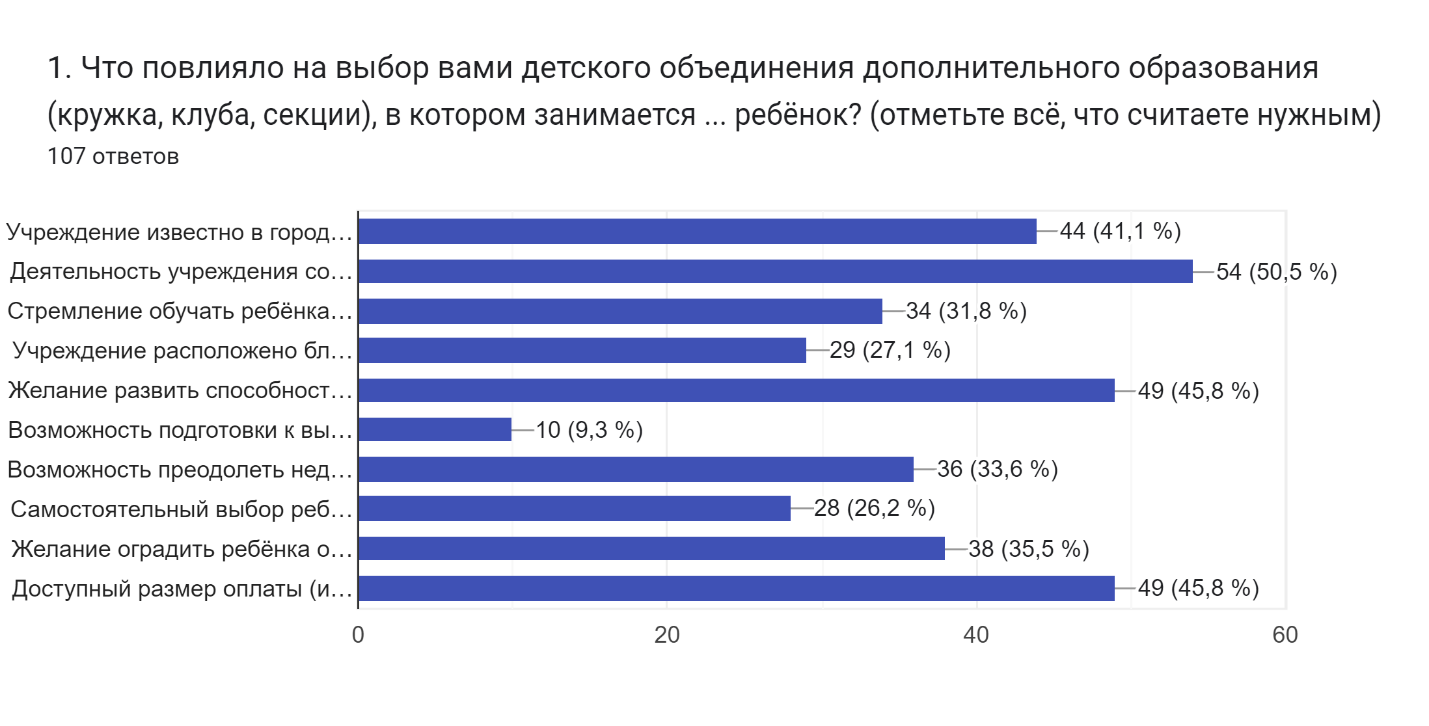 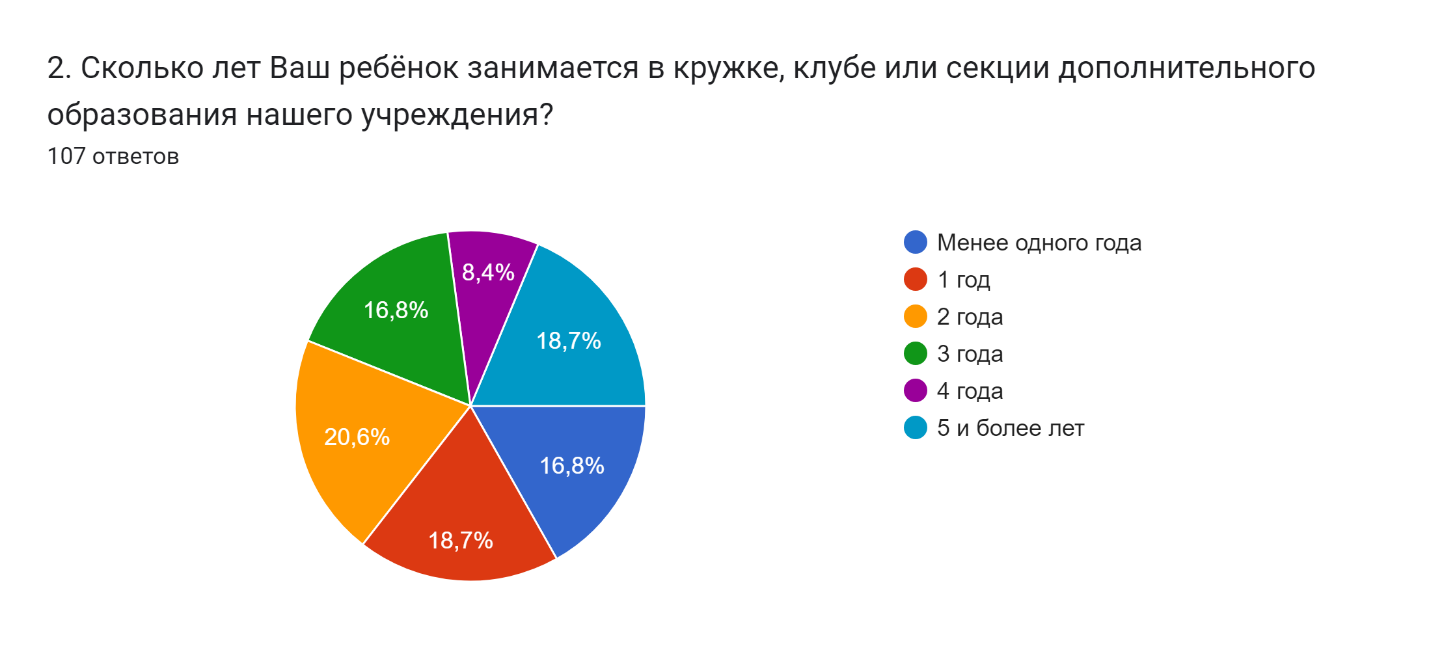 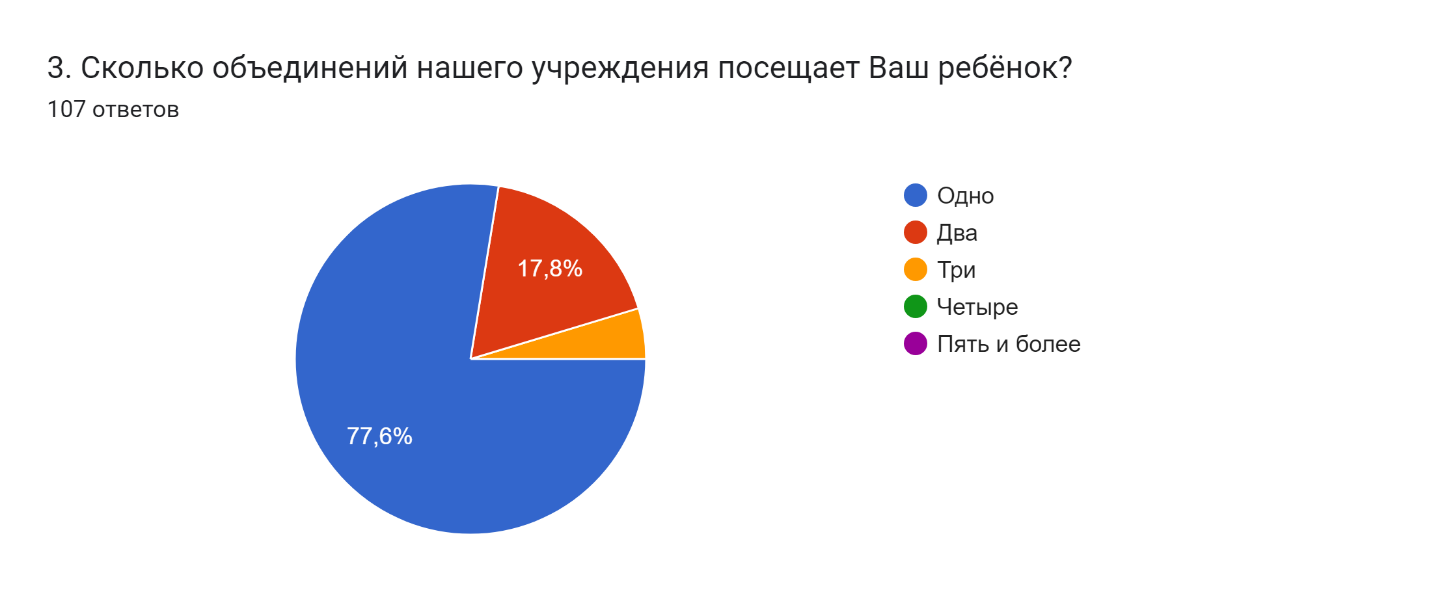 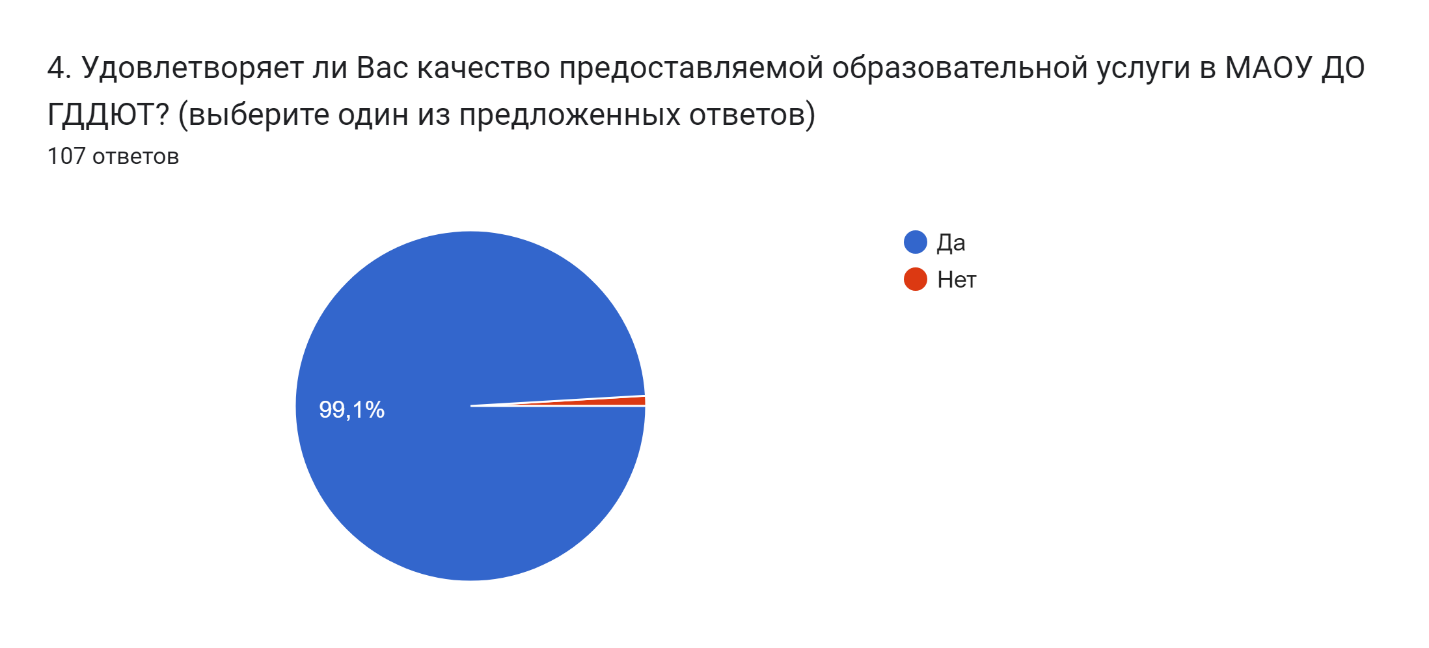 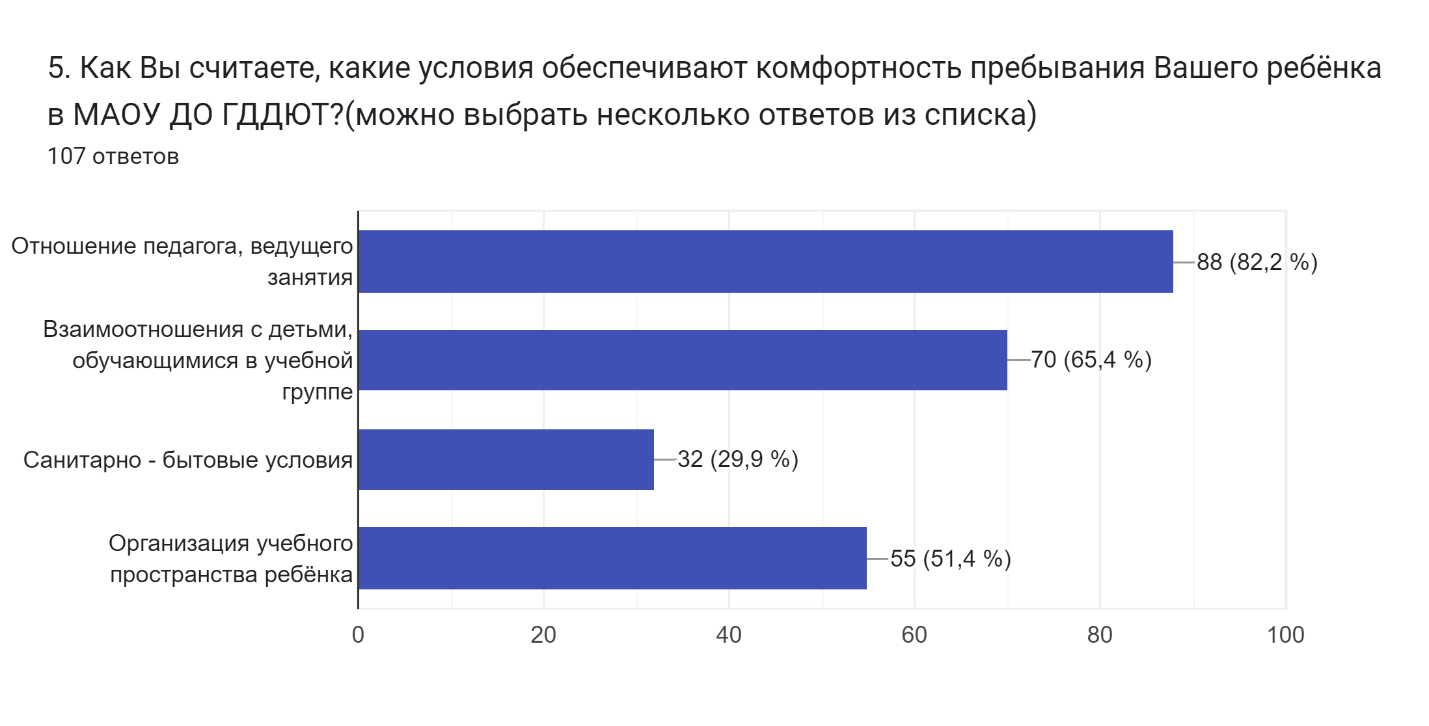 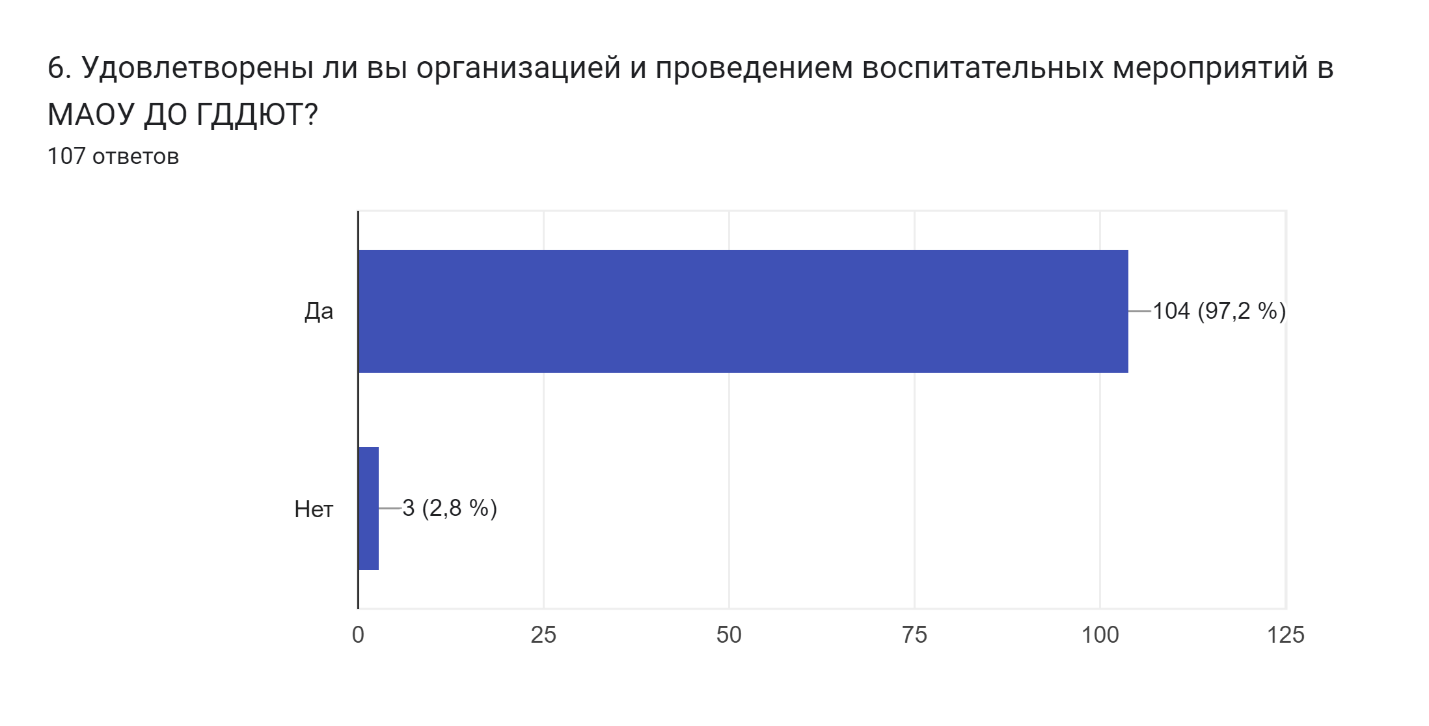 7. Какие кружки, секции и объединения хотел бы посещать Ваш ребёнок?107 ответовДзюдоШахматыРисование-ДзюдоАнглийский языкТанцыРисованиеРобототехникаФутболГитараФутболДзюдо, самбоПрограммированиеволейбол"Вдохновение" танцевально-спортивный клубПрограмированиеРобототехнику, Скалолазание, Английский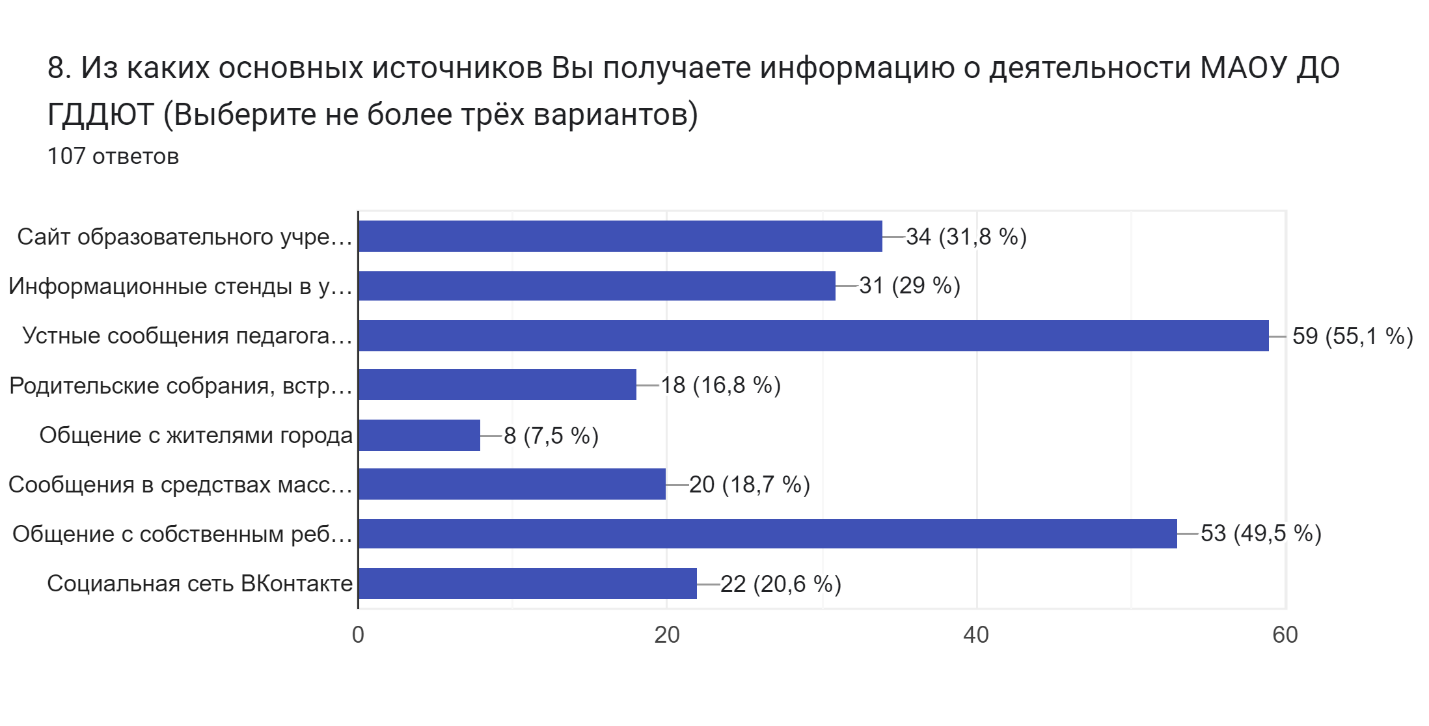 9. Ваши предложения по улучшению деятельности МАОУ ДО ГДДЮТ?107 ответовНетВсе устраиваетВсё устраиваетВсё хорошоВсё хорошоВсё устраиваетОтсутствуютУспехов в работеАнкета "Удовлетворённость родителей образовательным процессом" по итогам 2023-2024 г.г. Спортивное направление ГДДЮТ.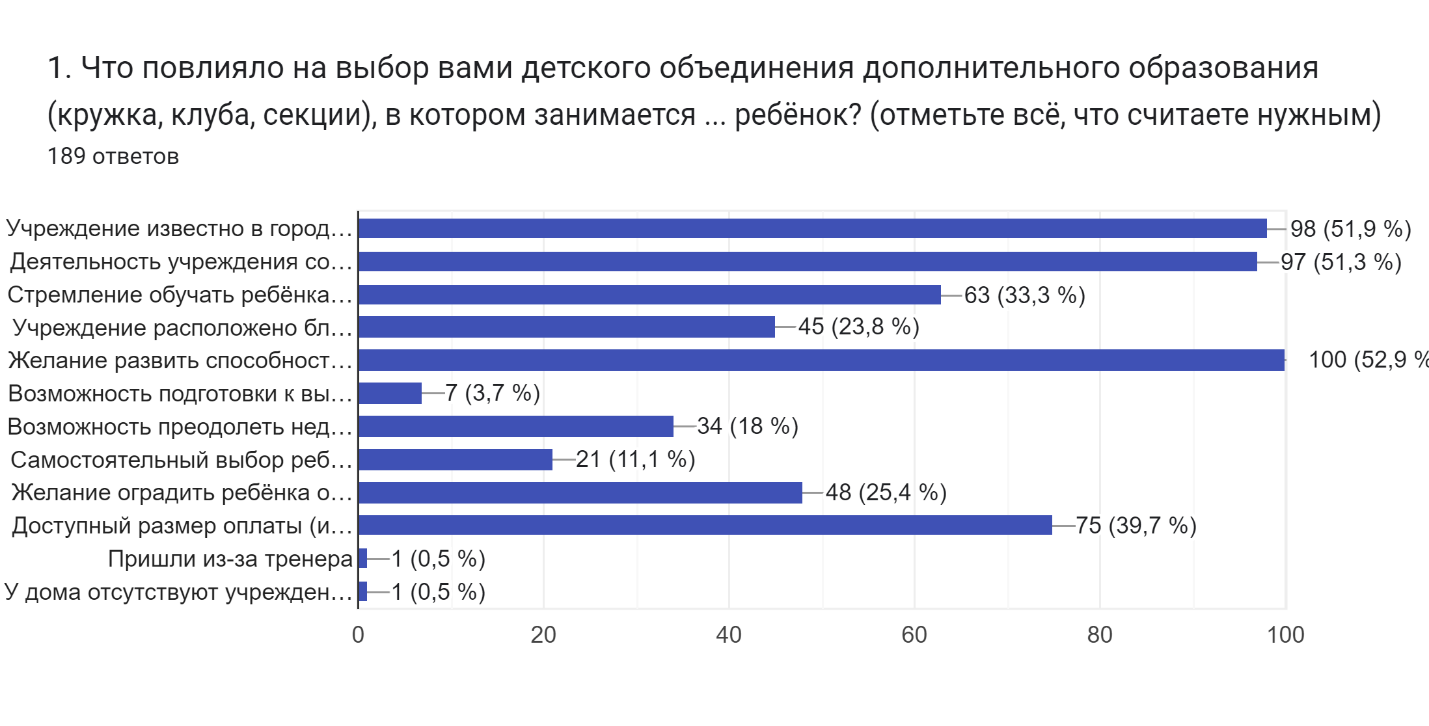 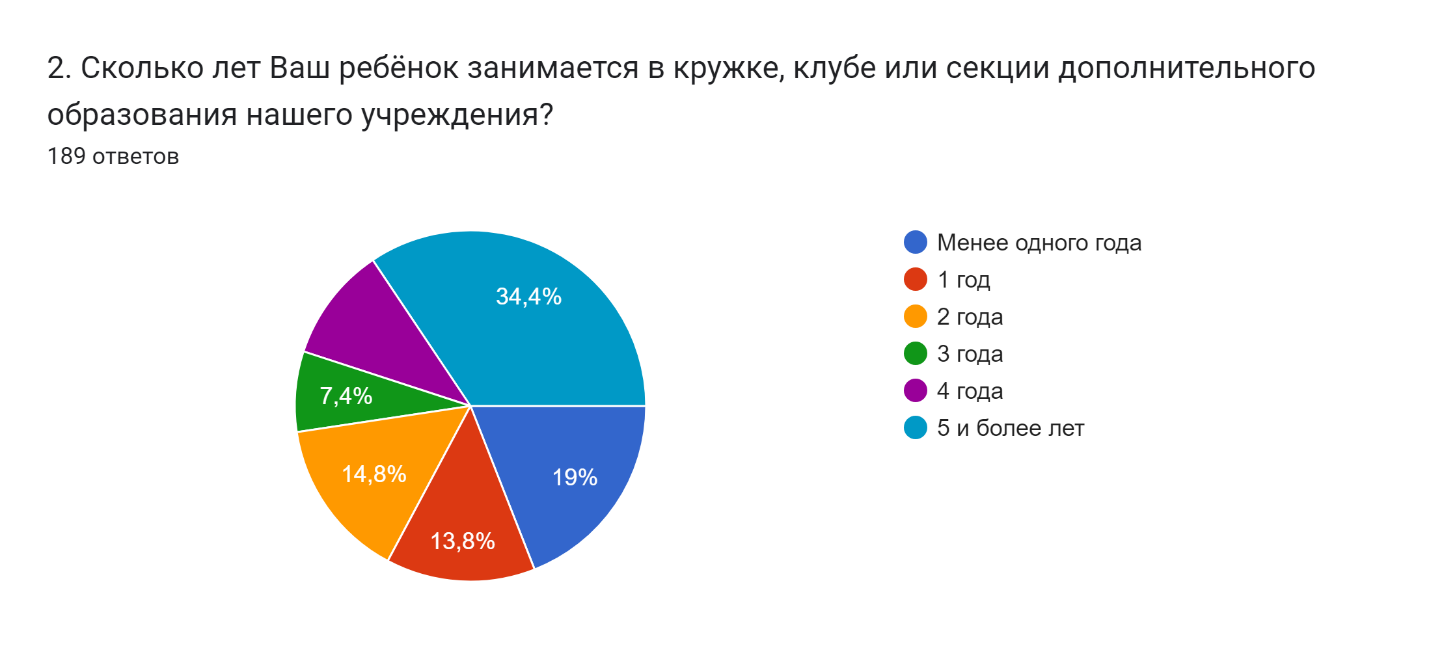 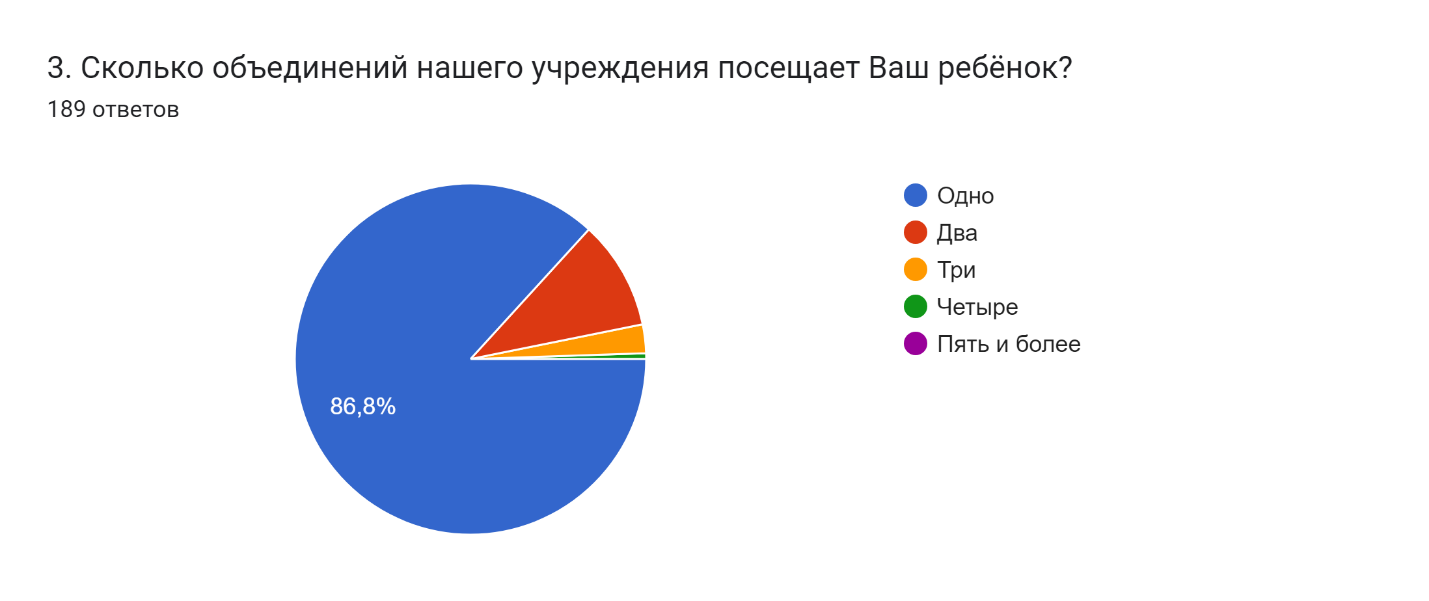 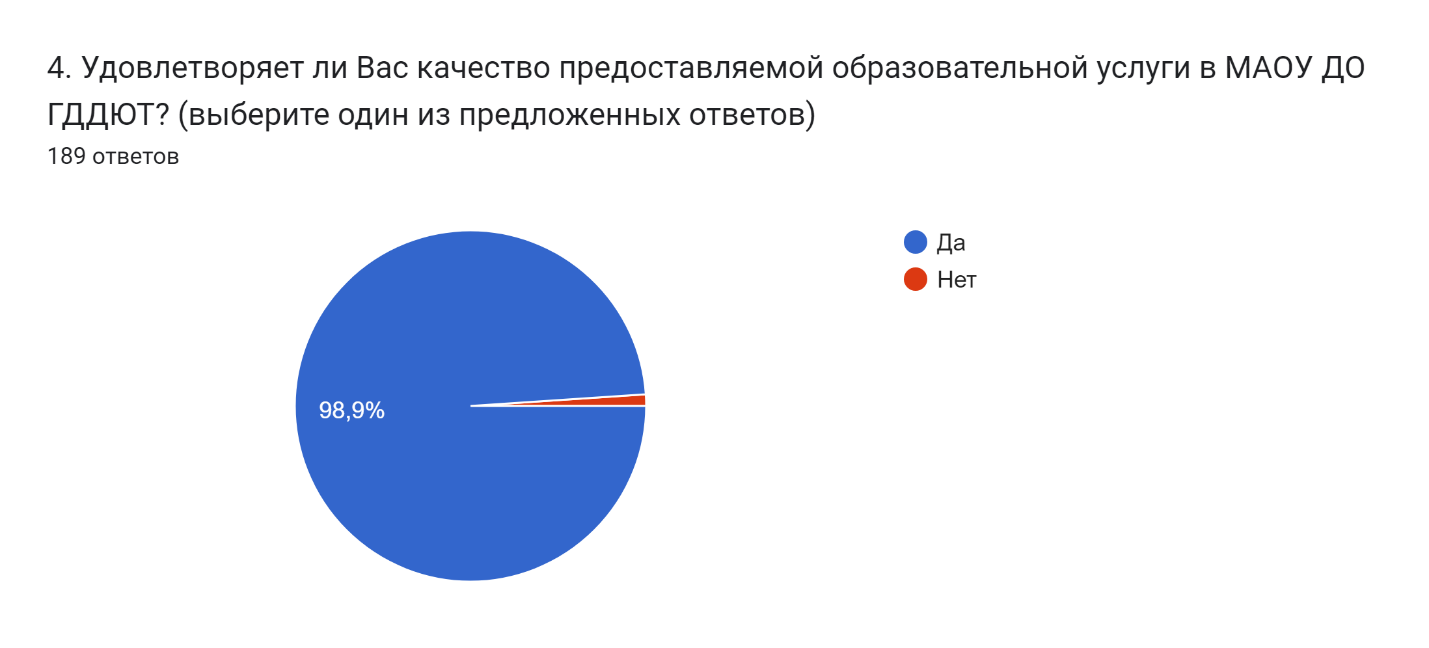 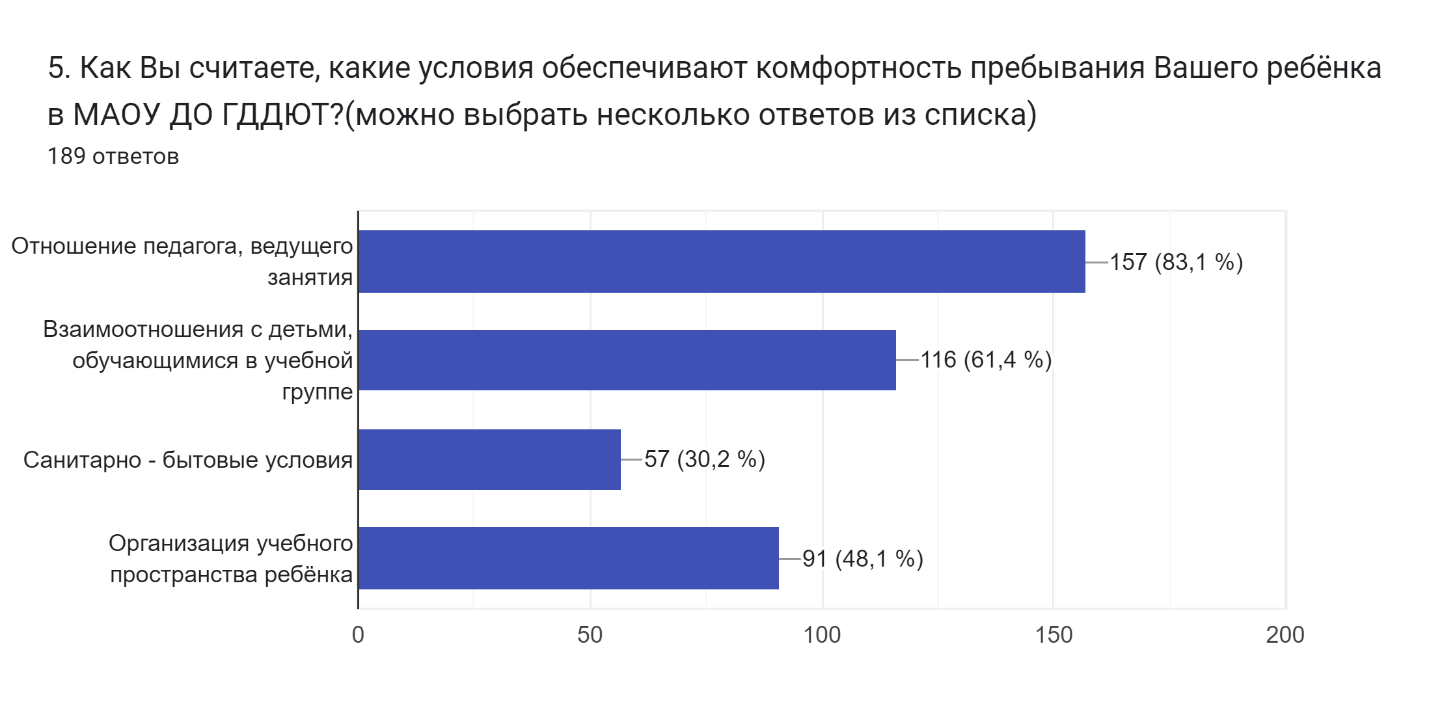 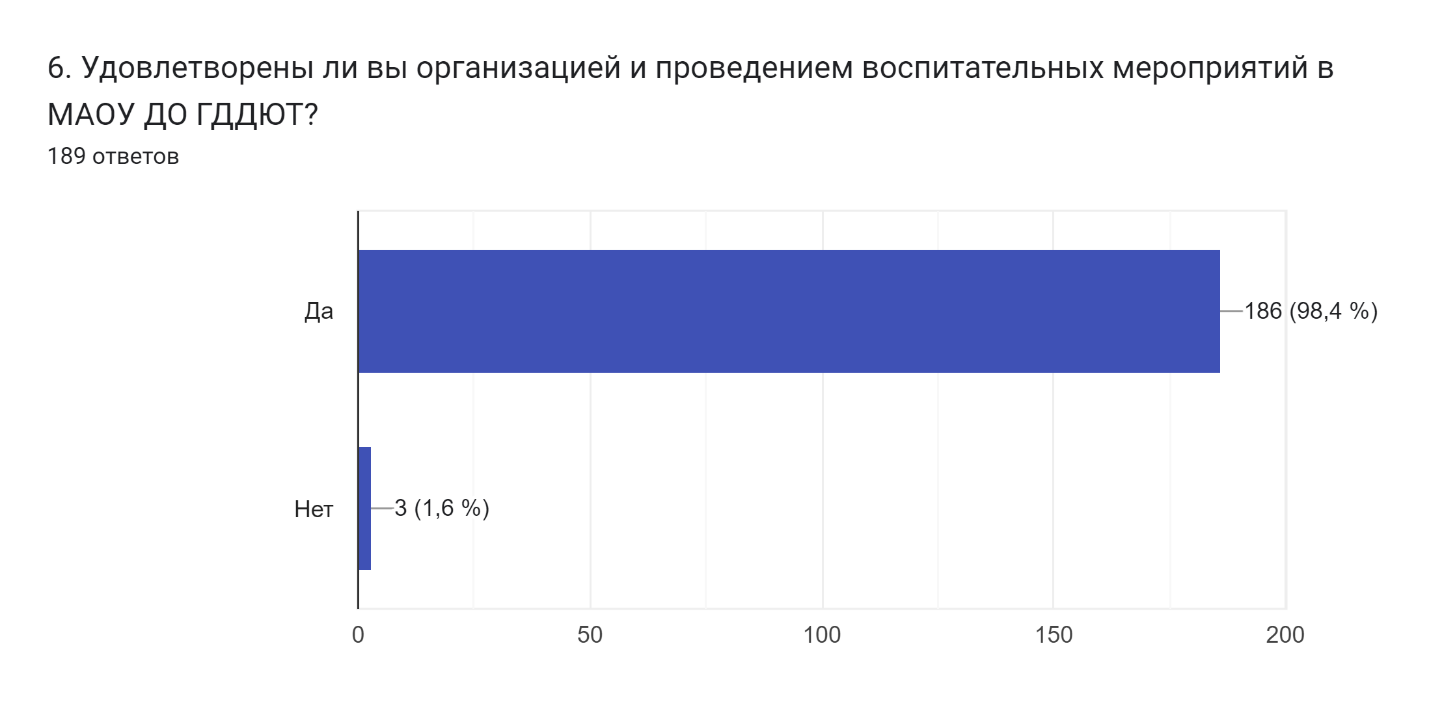 7. Какие кружки, секции и объединения хотел бы посещать Ваш ребёнок?189 ответовДзюдоРисованиеАнглийский языкАнглийскийХудожественная гимнастикаТанцыПлаваниеВдохновениеРисованиеВсеВокалБольше никакихРобототехникаРисование, танцыРисованияБассейнХудожественная гимнасткаСовременные танцыБальные танцы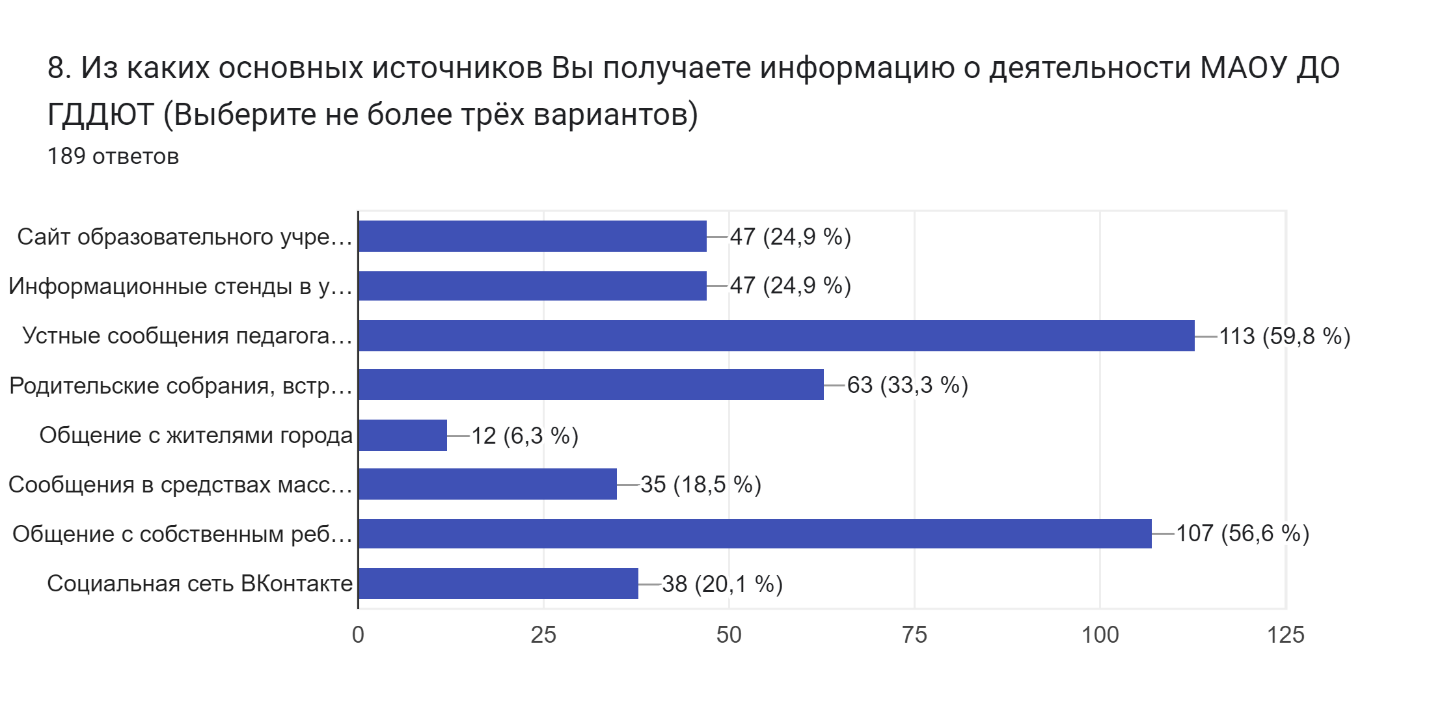 9. Ваши предложения по улучшению деятельности МАОУ ДО ГДДЮТ?189 ответовВсе устраиваетВсе устраиваетНетВсё устраиваетНет предложенийНет предложенийАнкета "Удовлетворённость родителей образовательным процессом" по итогам 2023-2024 г.г. Художественное направление СОШ.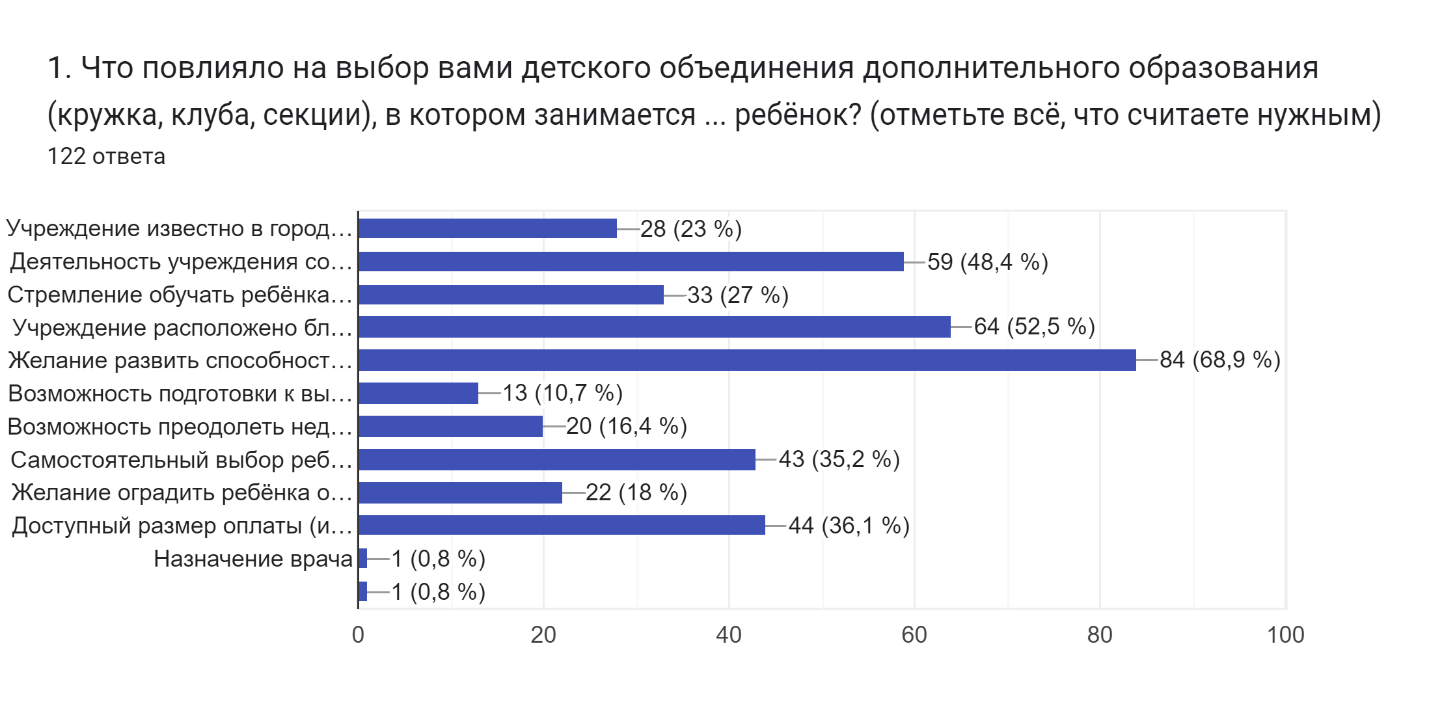 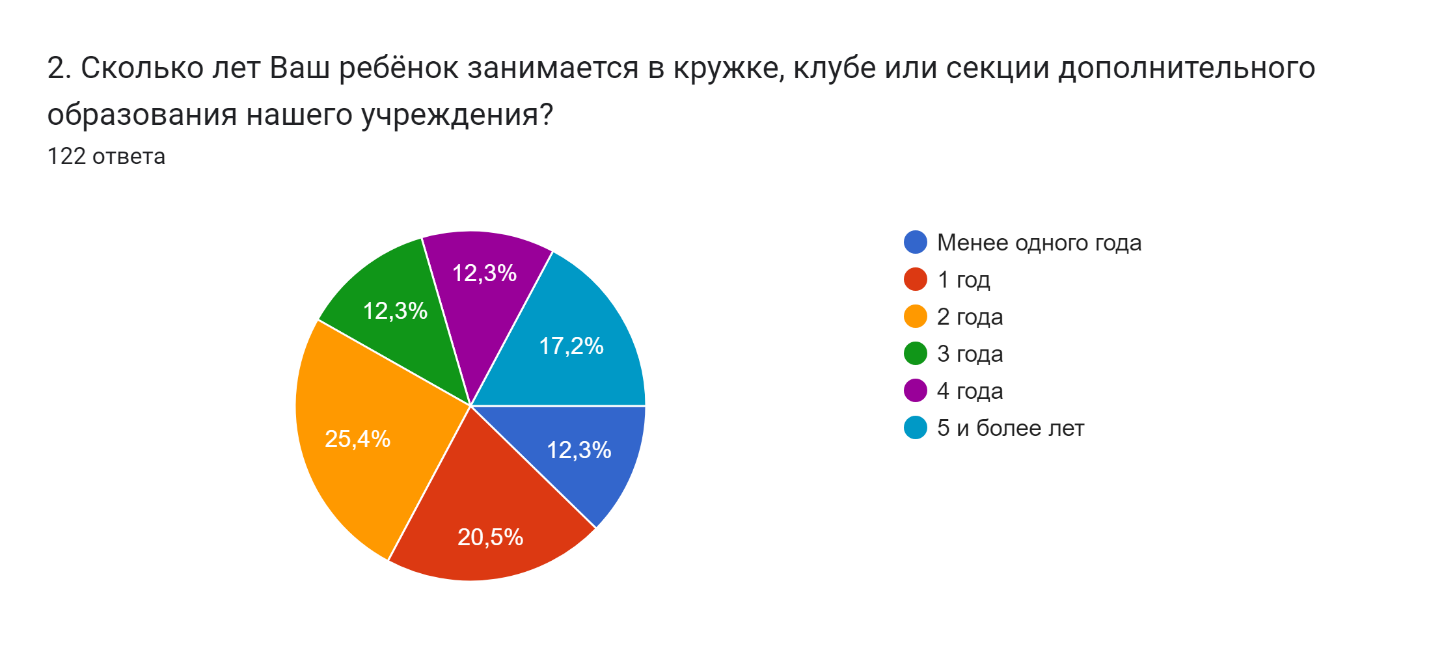 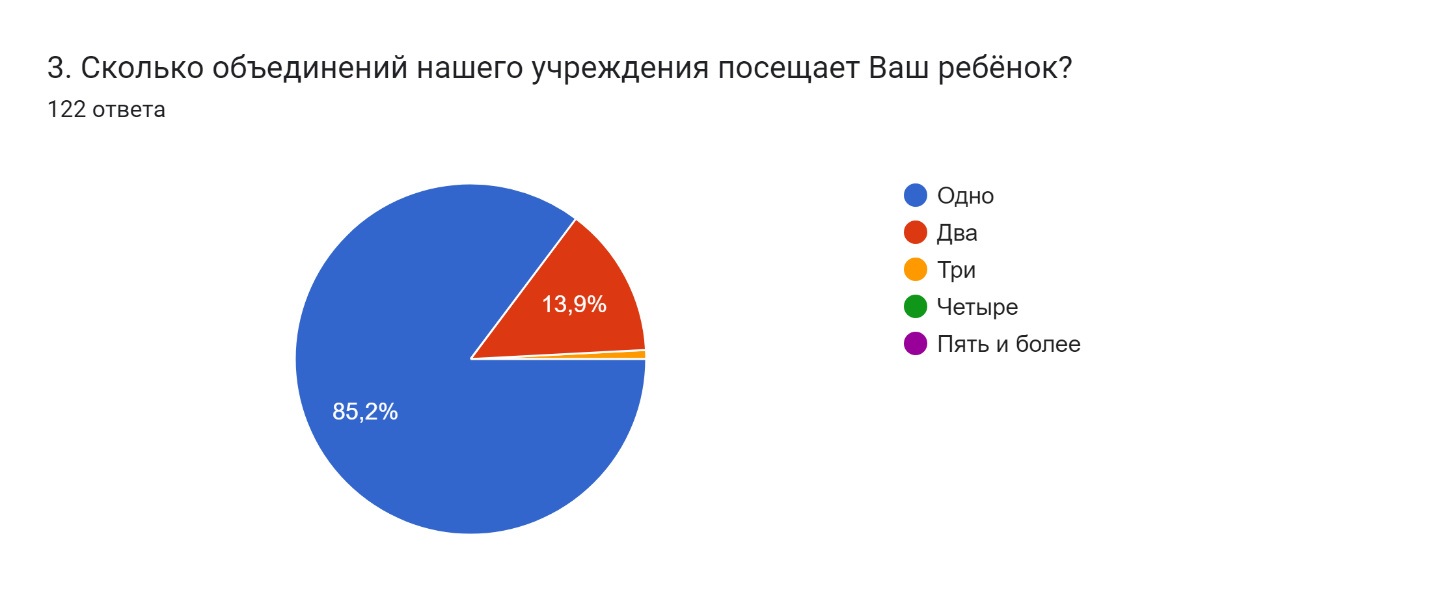 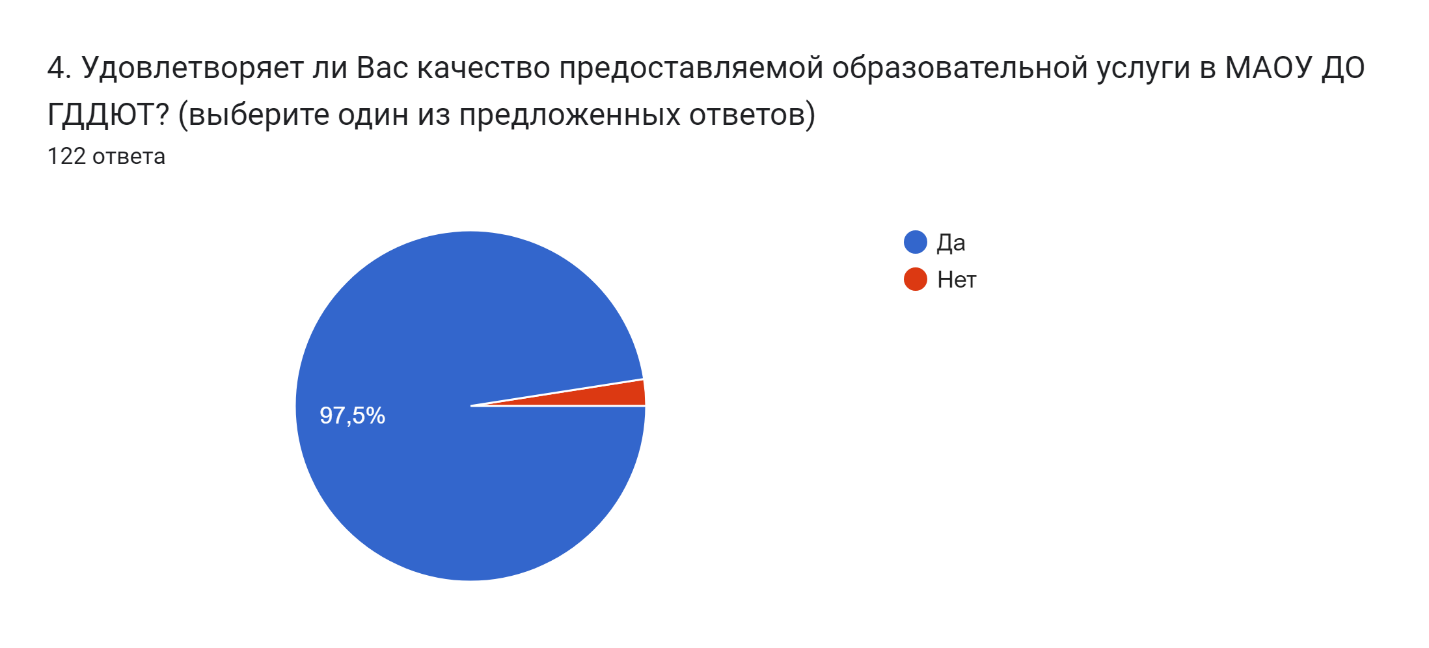 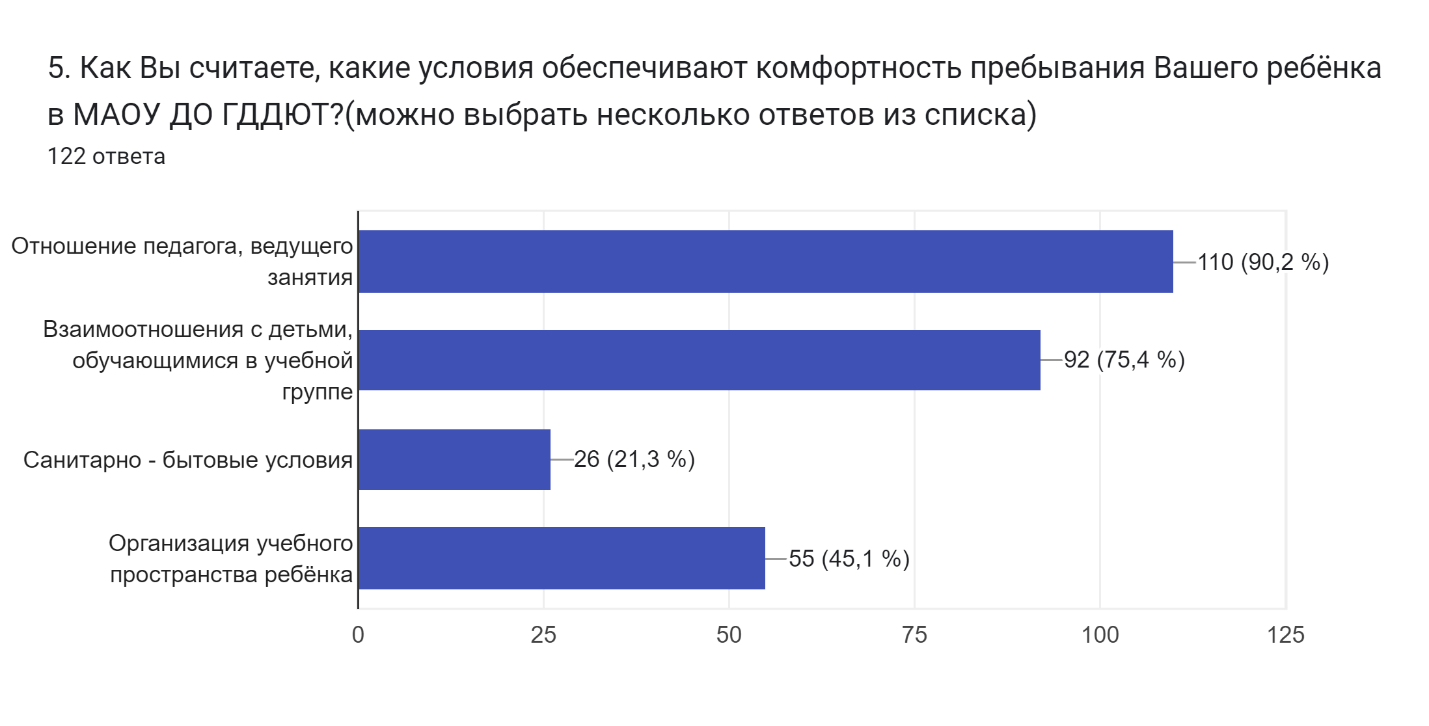 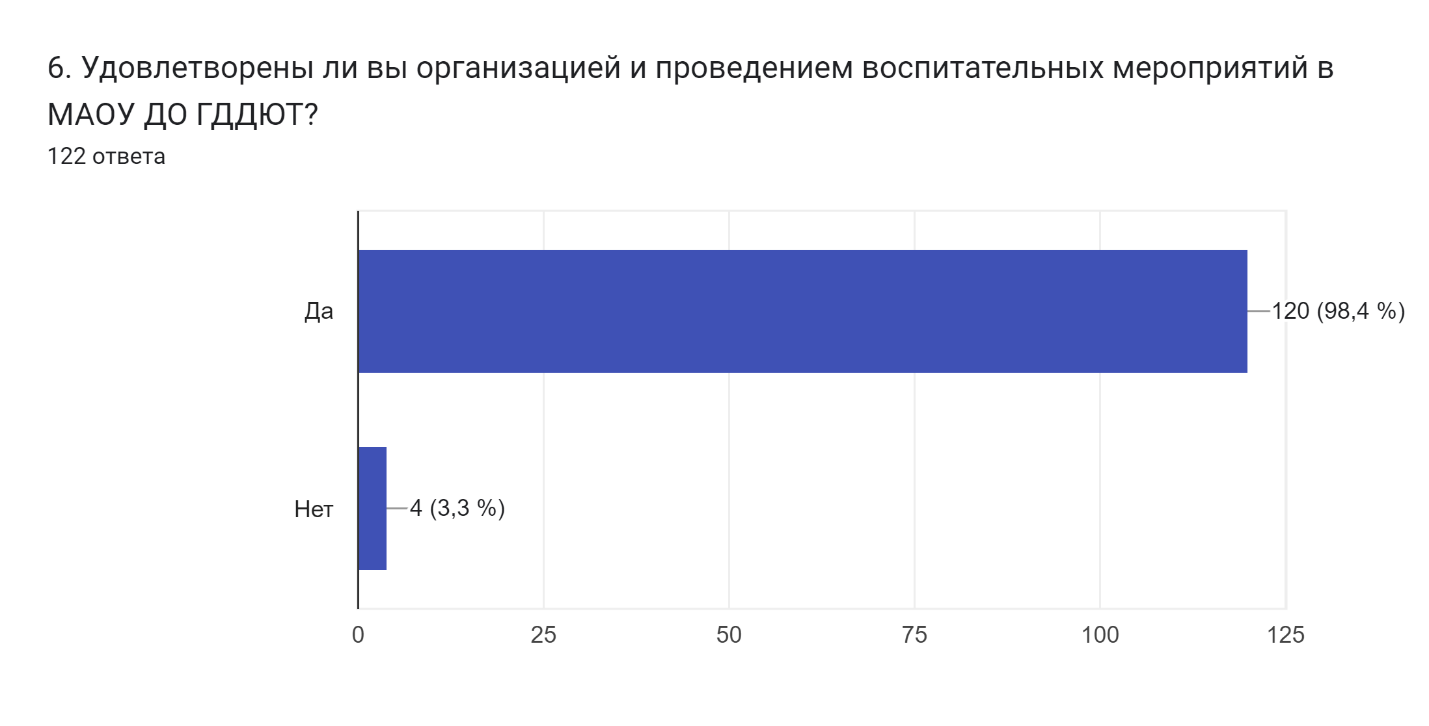 7. Какие кружки, секции и объединения хотел бы посещать Ваш ребёнок?122 ответаРисованиеТанцыВокалХореографияВолейболФутболРисованиеПлавание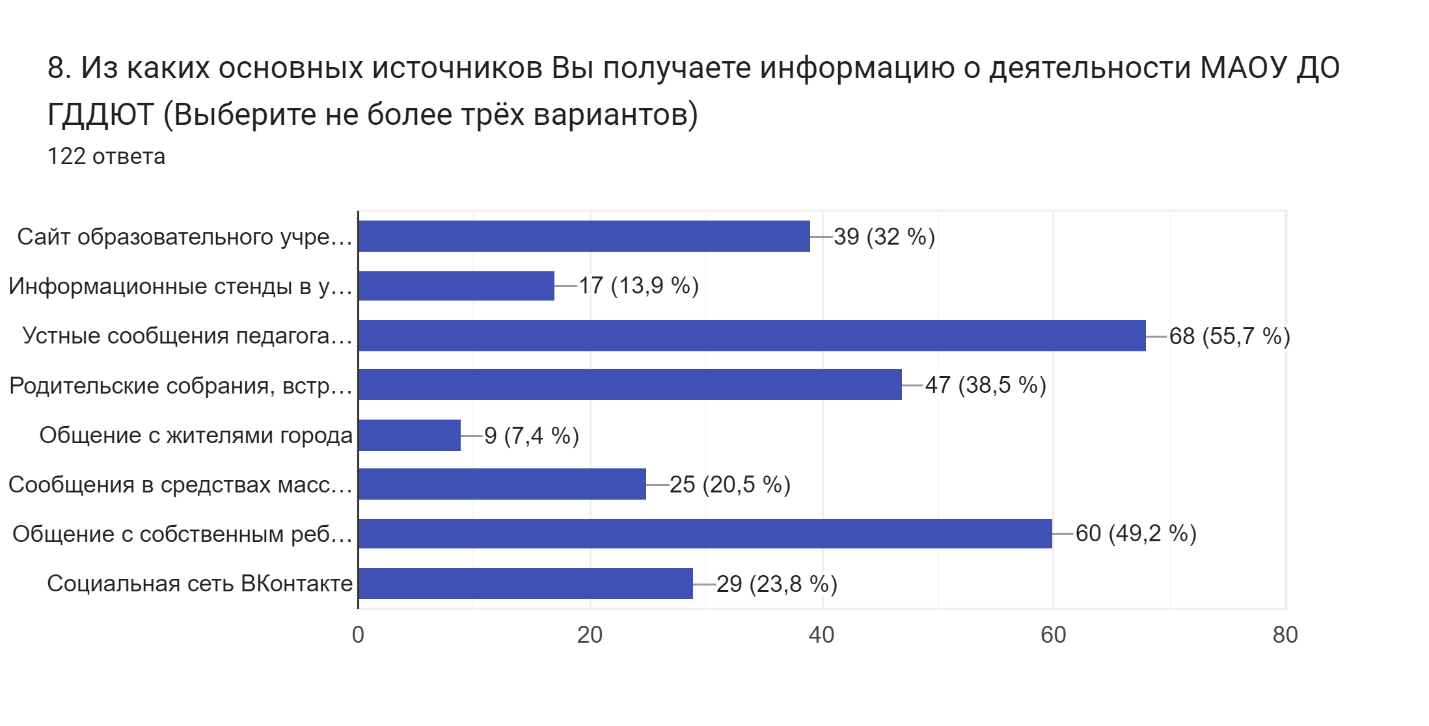 9. Ваши предложения по улучшению деятельности МАОУ ДО ГДДЮТ?122 ответаВсе устраиваетВсё устраиваетНетВсе хорошоАнкета "Удовлетворённость родителей образовательным процессом" по итогам 2023-2024 г.г. Художественное направление ГДДЮТ.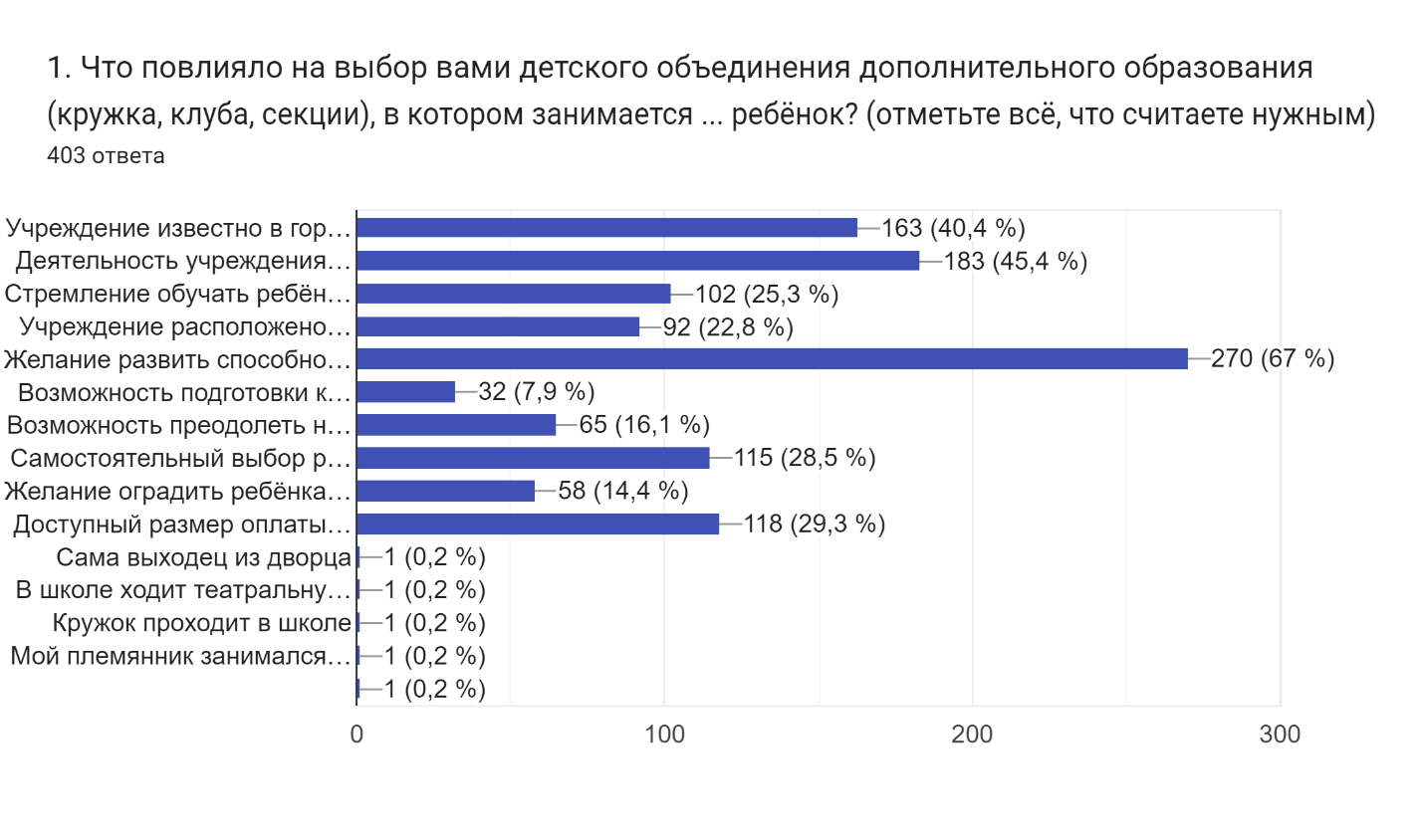 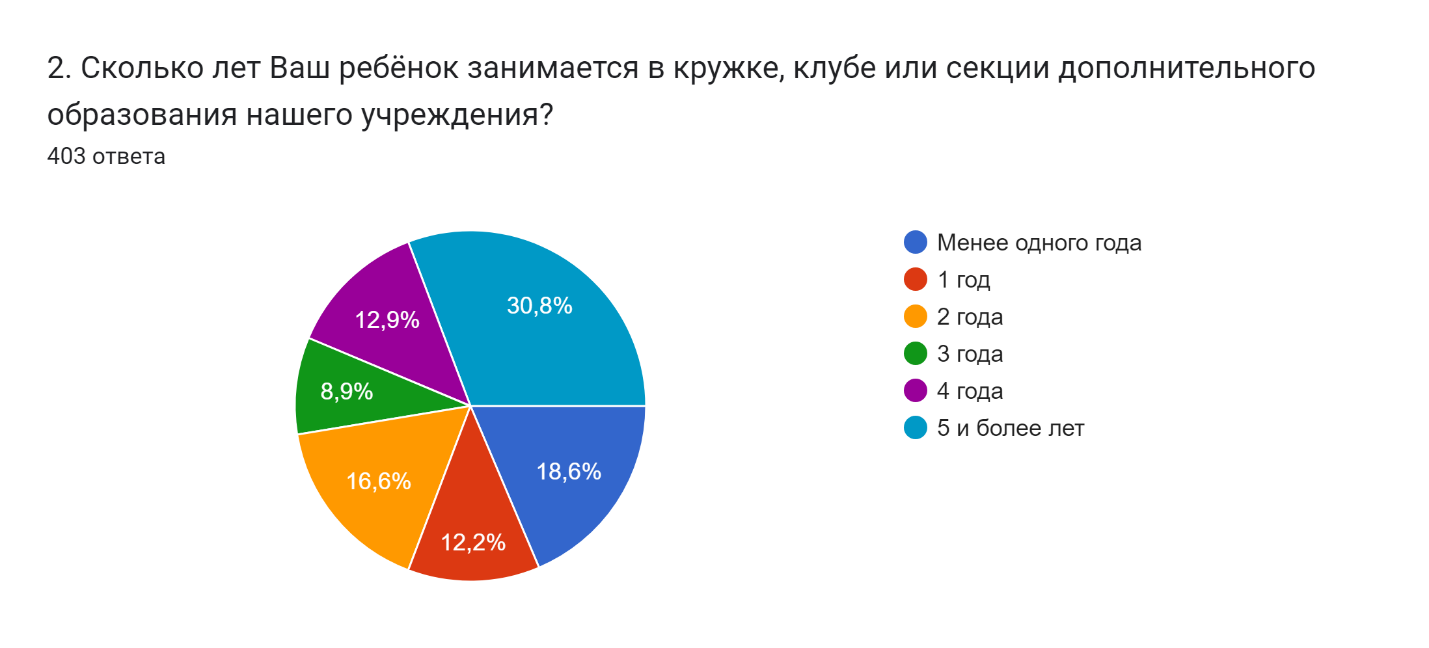 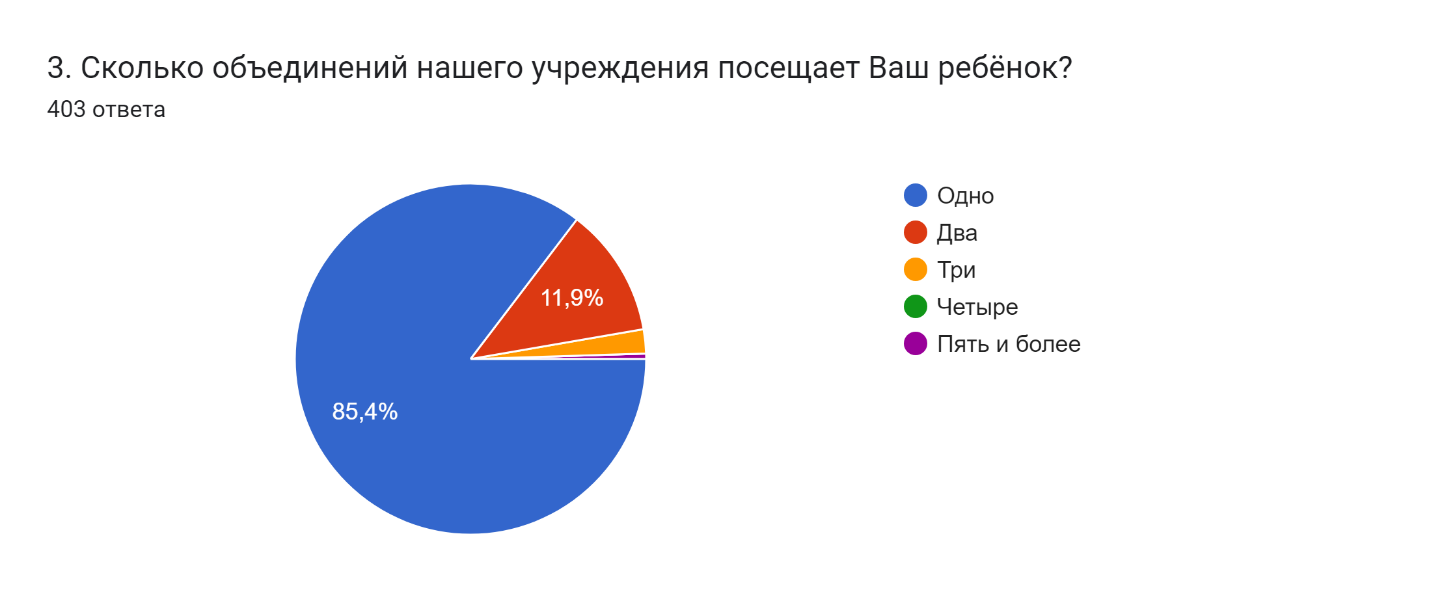 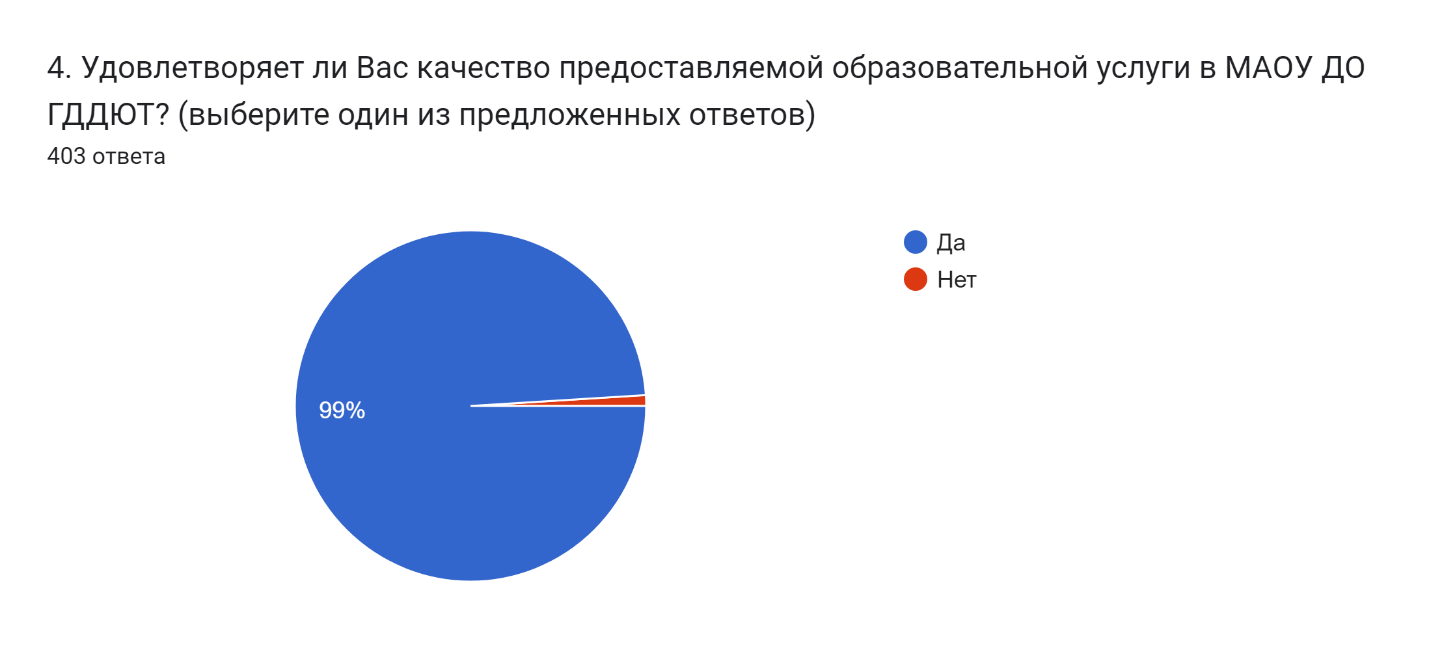 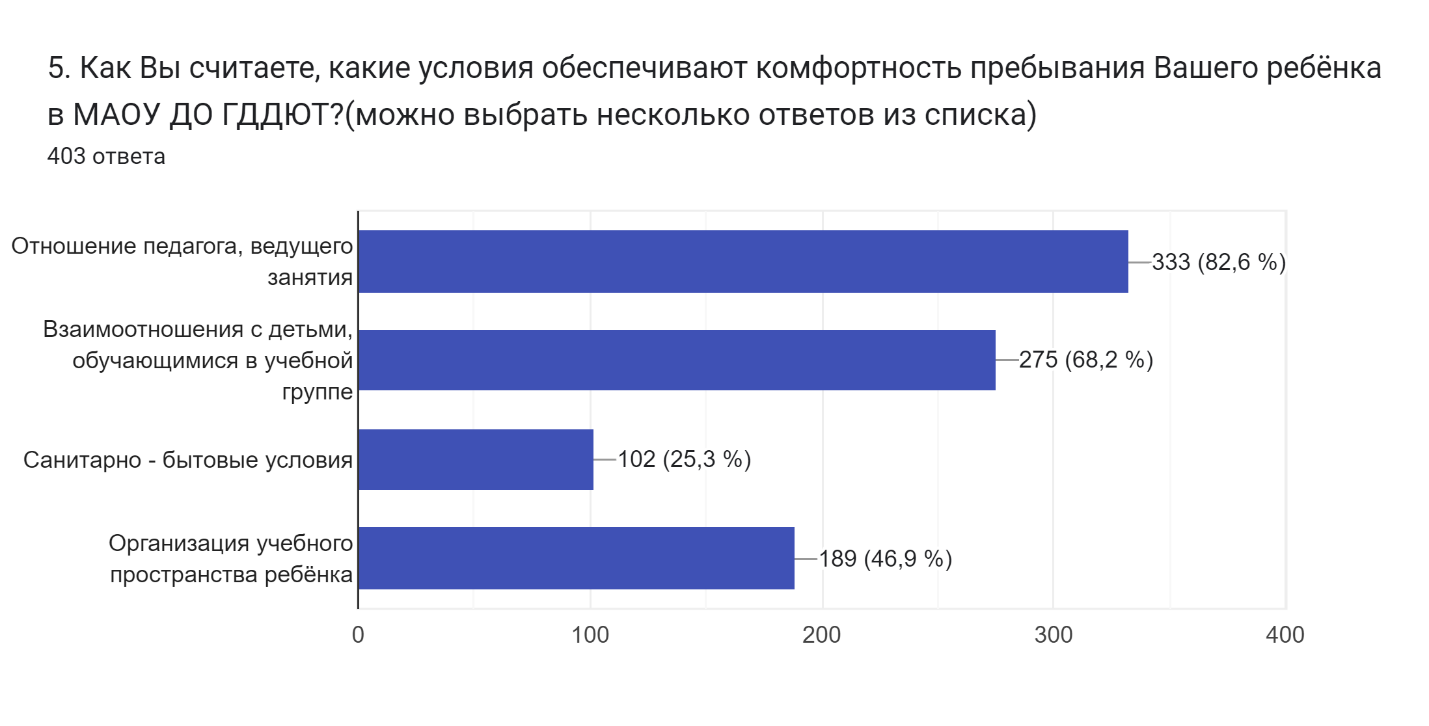 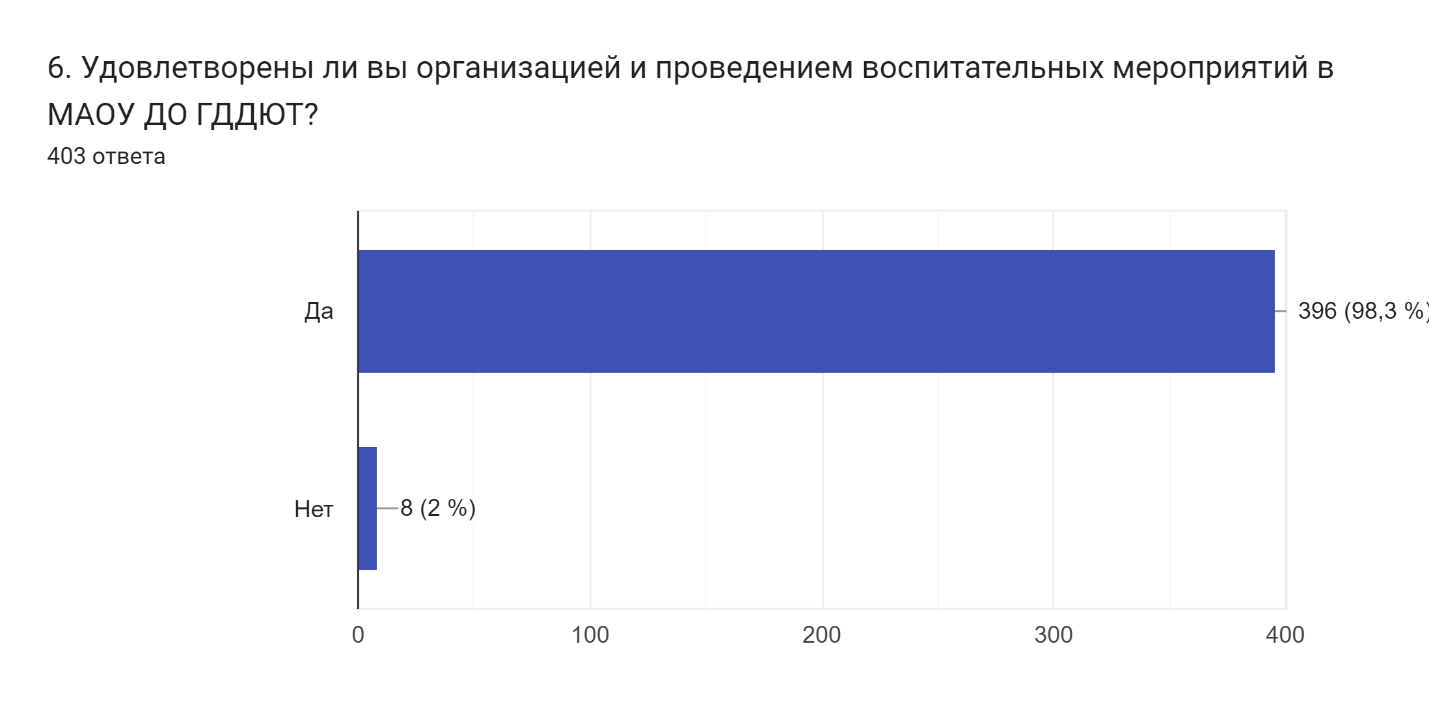 7. Какие кружки, секции и объединения хотел бы посещать Ваш ребёнок?403 ответаТанцыРисованиеВокалРисованиеХореография-Английский языкХореографияГимнастика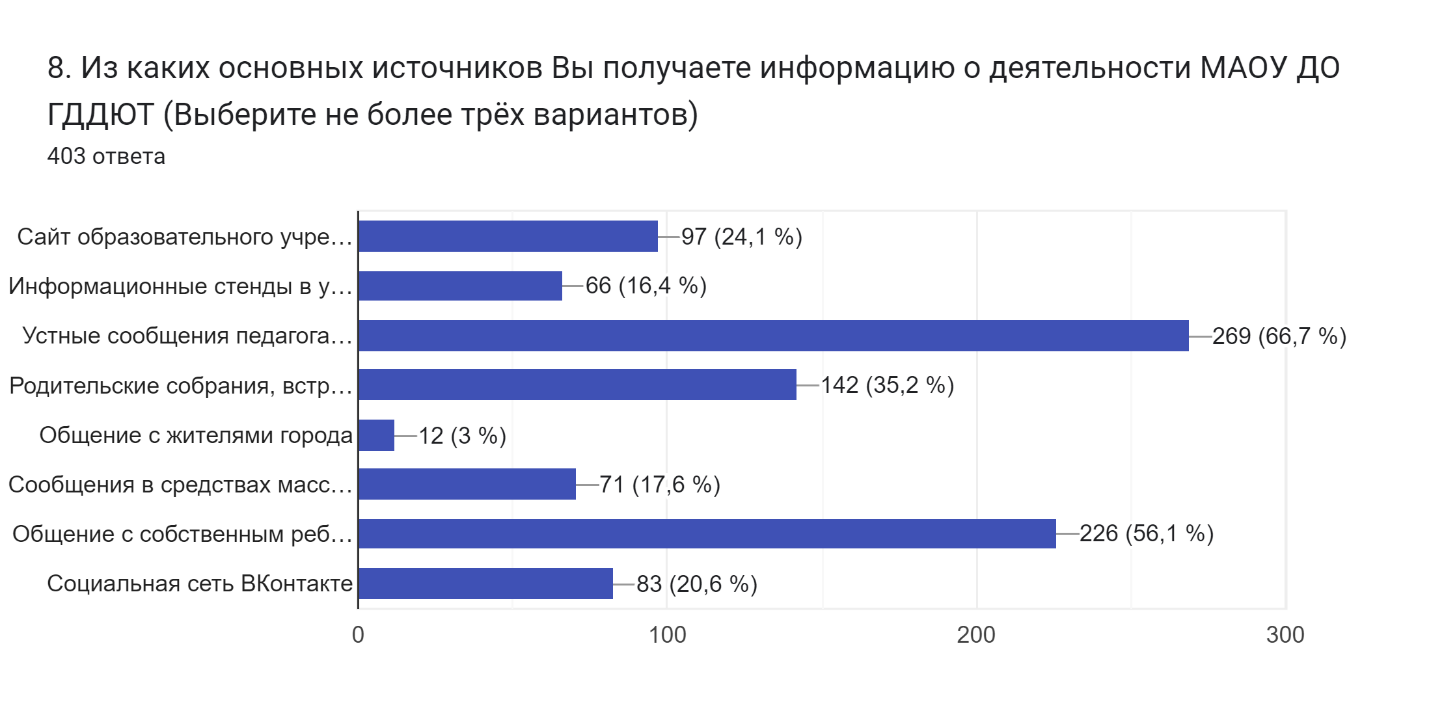 9. Ваши предложения по улучшению деятельности МАОУ ДО ГДДЮТ?403 ответаНетВсе устраиваетВсе устраиваетВсё устраиваетВсе отличноАнкета"Удовлетворённость родителей образовательным процессом" по итогам 2023-2024 г.г. Социально - педагогическое направление СОШ.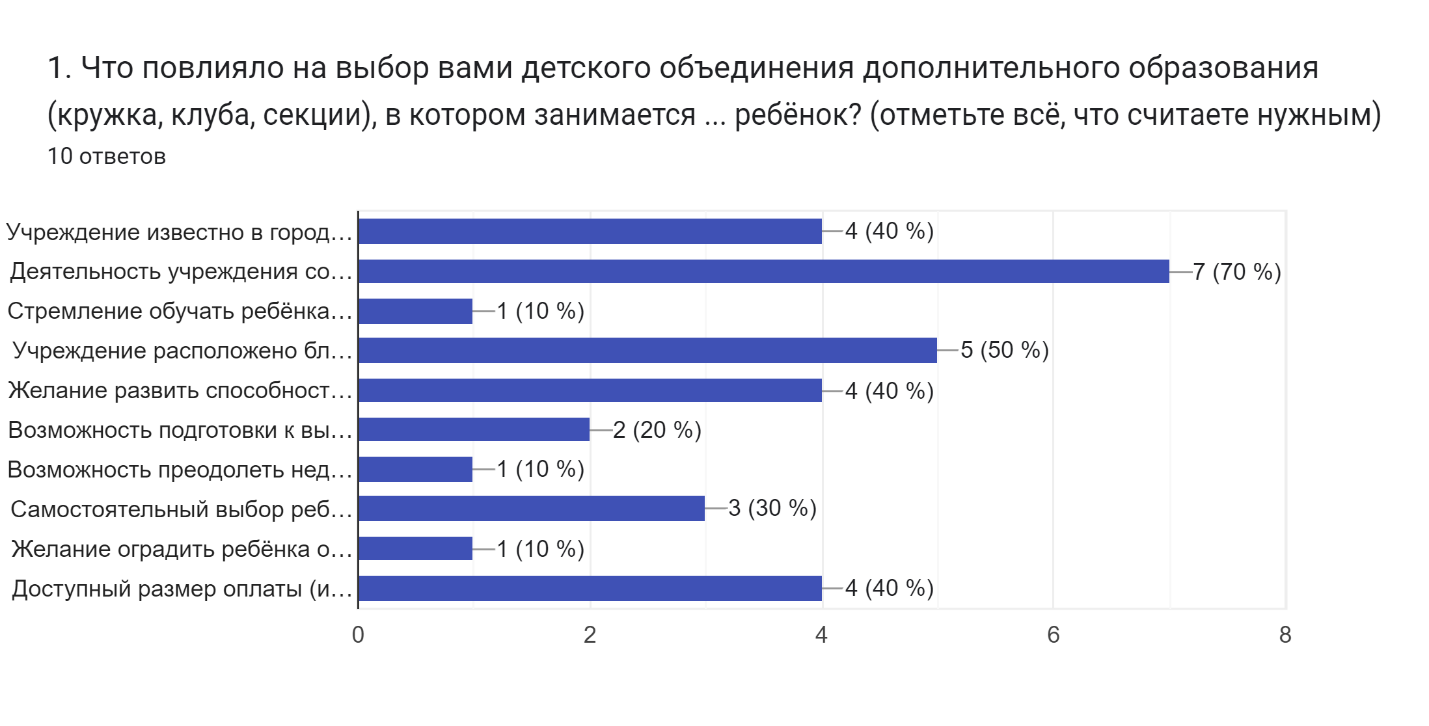 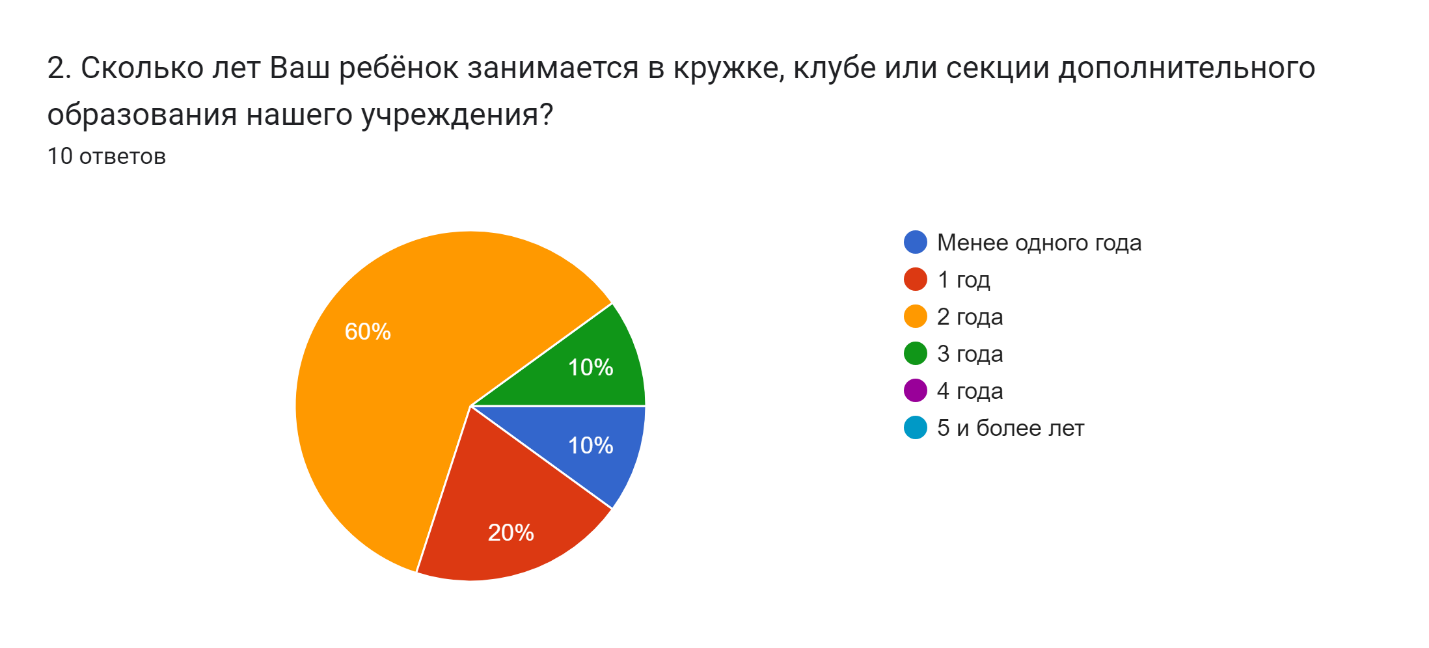 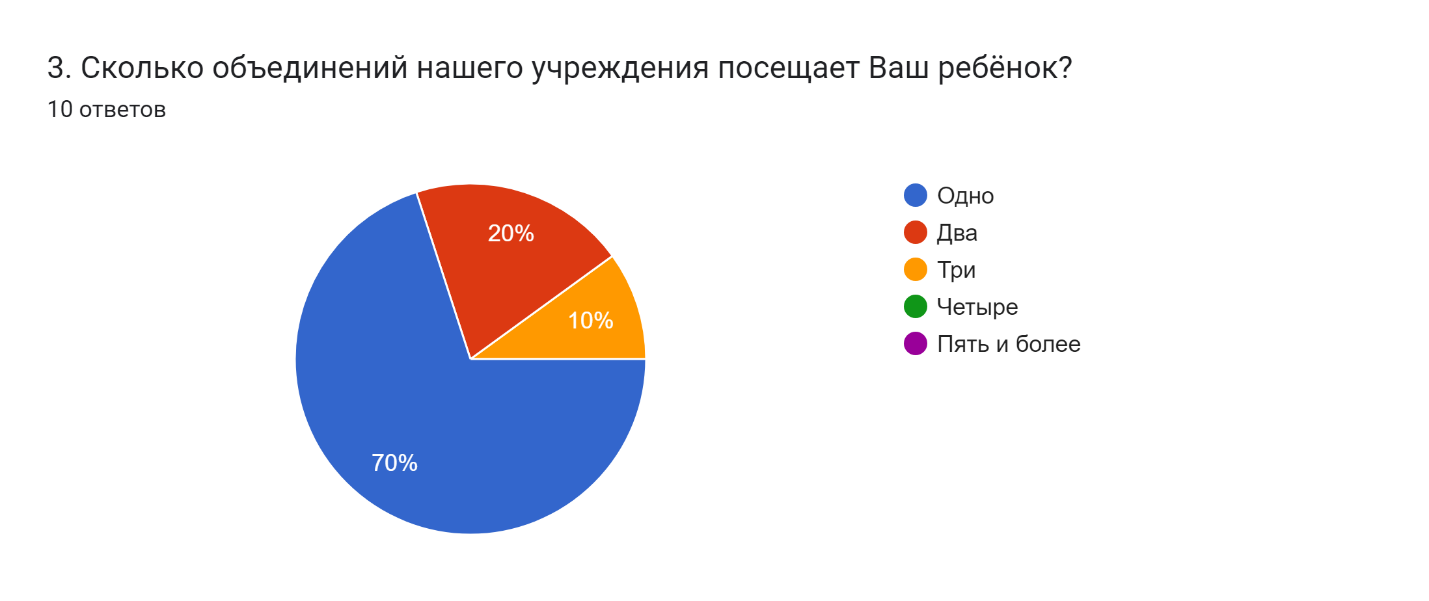 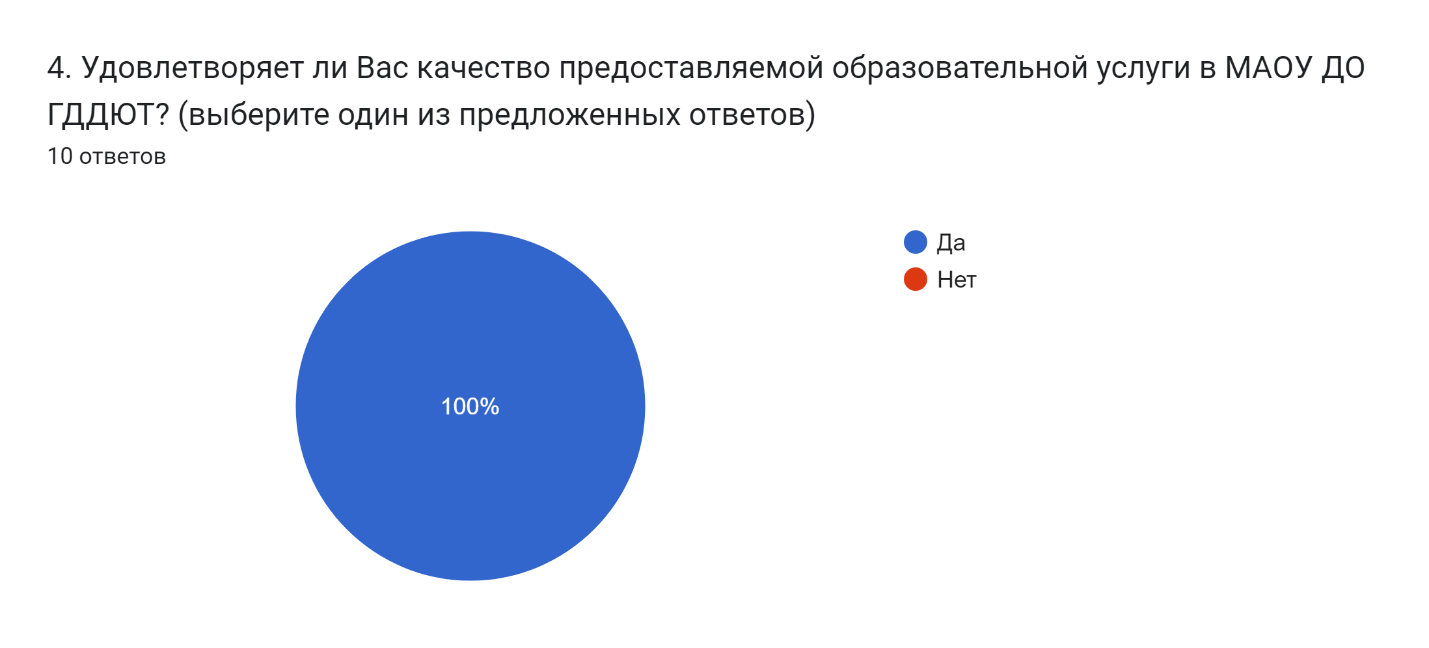 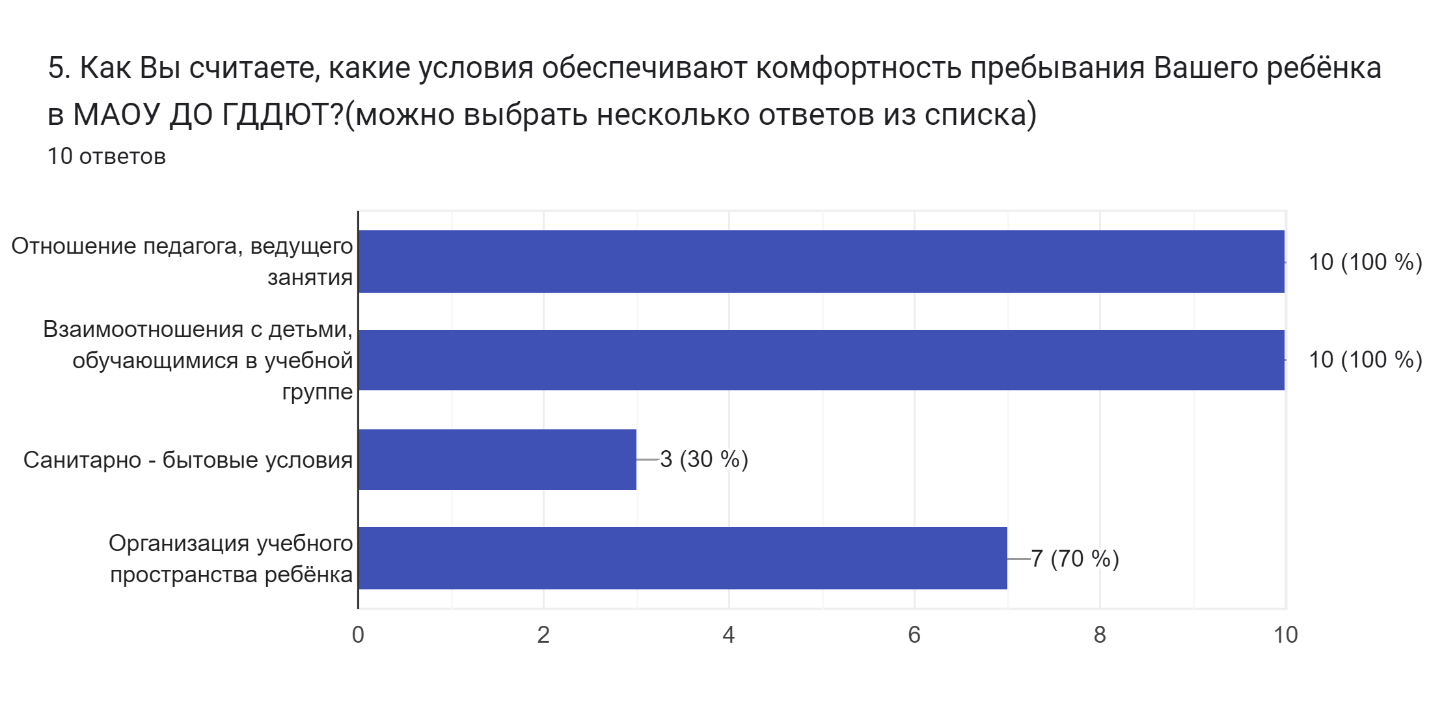 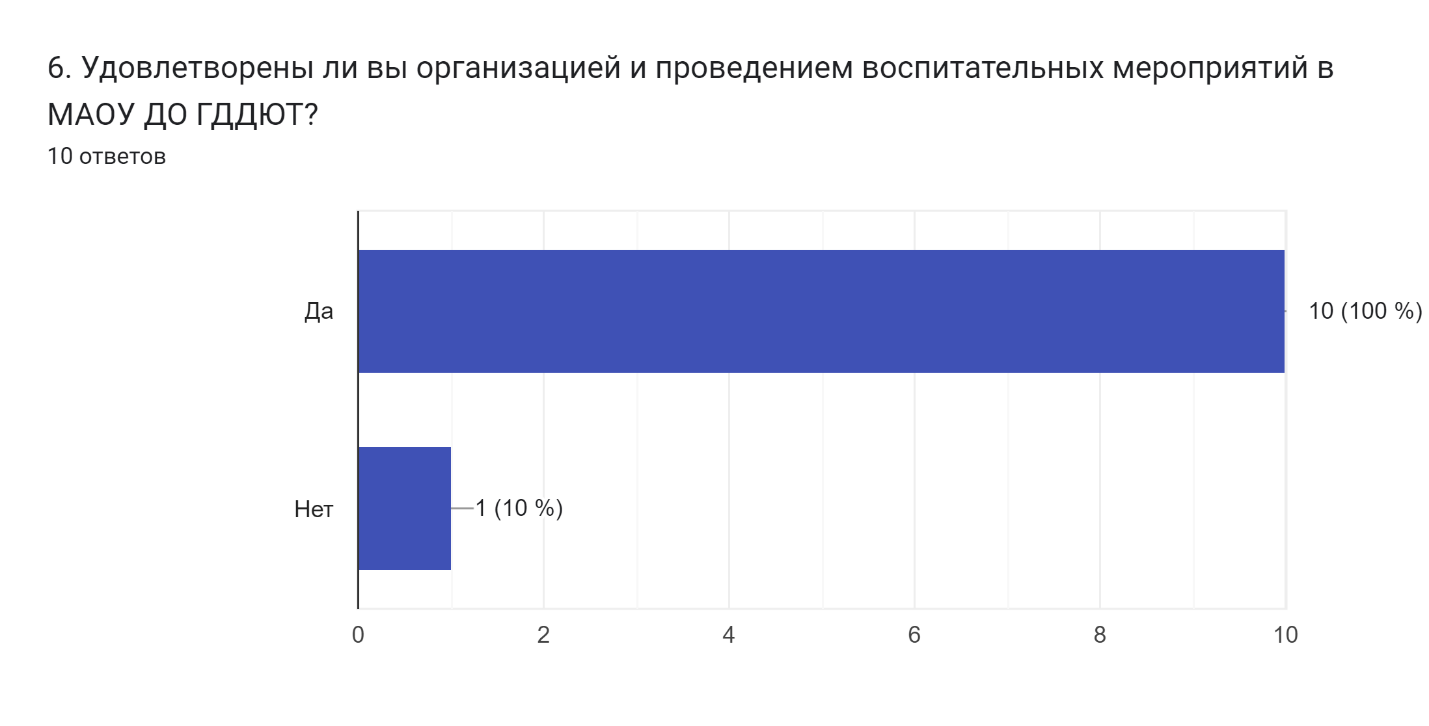 7. Какие кружки, секции и объединения хотел бы посещать Ваш ребёнок?ШахматыАнглийский языкБаскетболРобототехника, дзюдоРобототехникаЕщё кроме шахмат и робототехники, рисованиеТеннисРобототехникаРобототехнику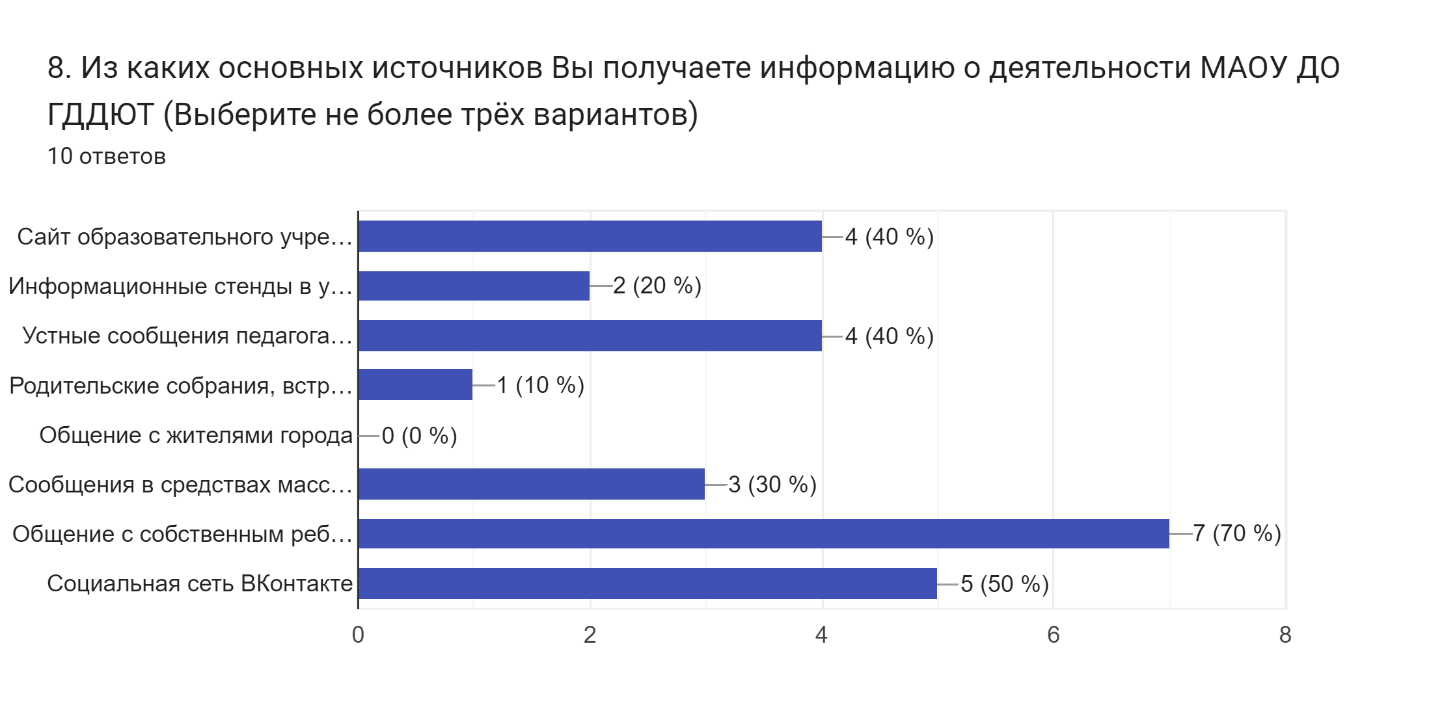 9. Ваши предложения по улучшению деятельности МАОУ ДО ГДДЮТ?10 ответовНетРасширение образовательных услугПлодотворной работыВсё прекрасно. Спасибо!Работой удовлетворенаВсё замечательно, питание хорошееАнкета "Удовлетворённость родителей образовательным процессом" по итогам 2023-2024 г.г. Социально - педагогическое направление ГДДЮТ.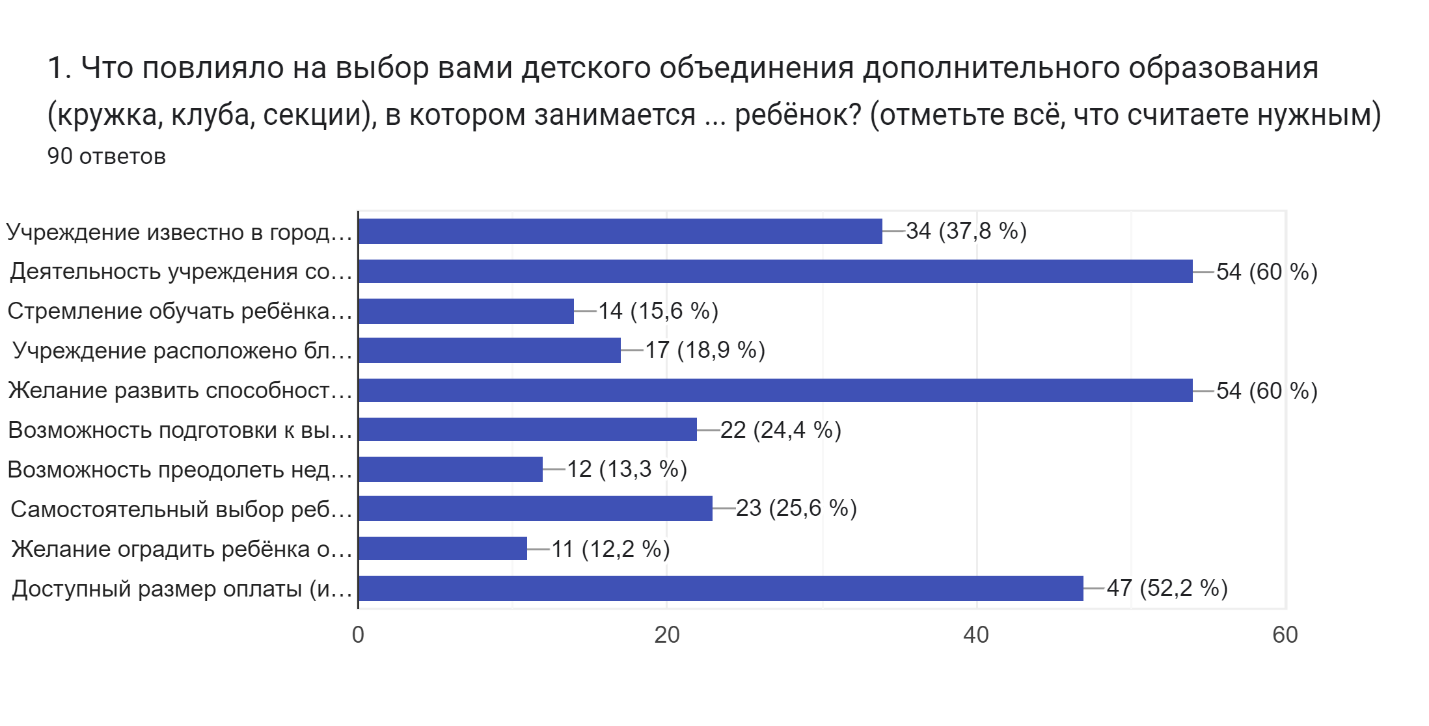 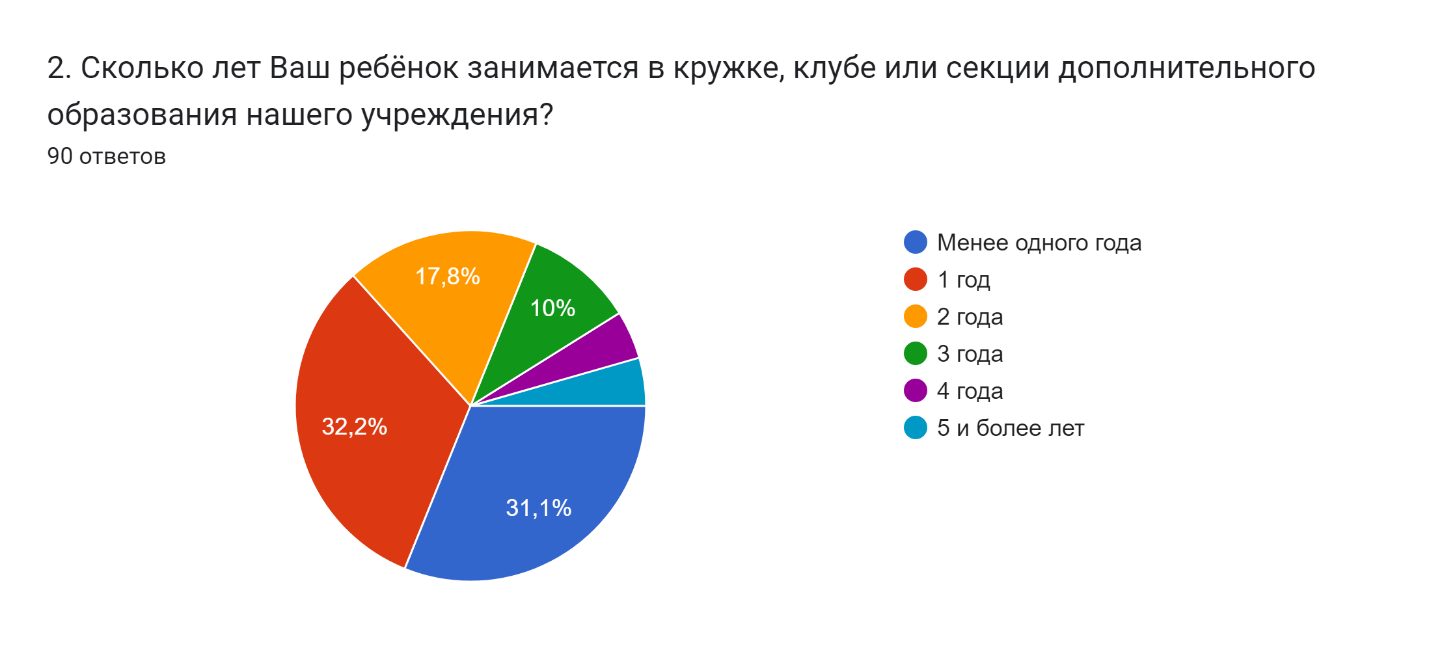 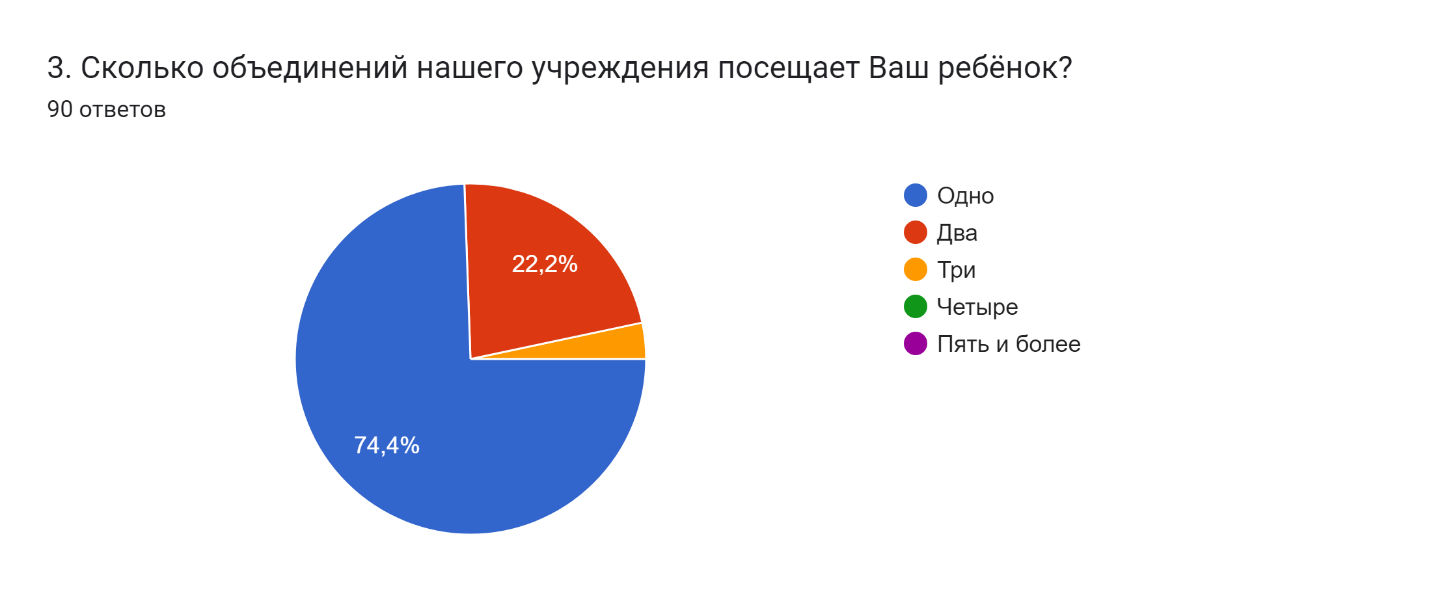 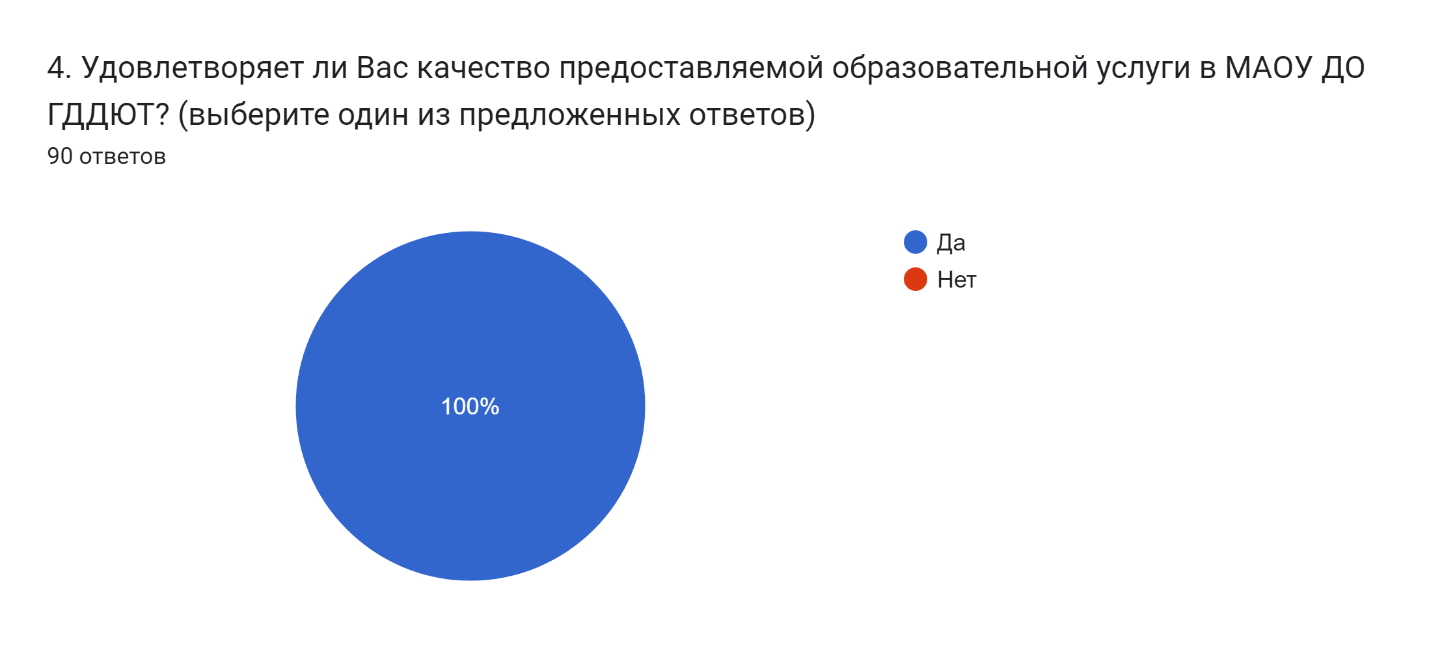 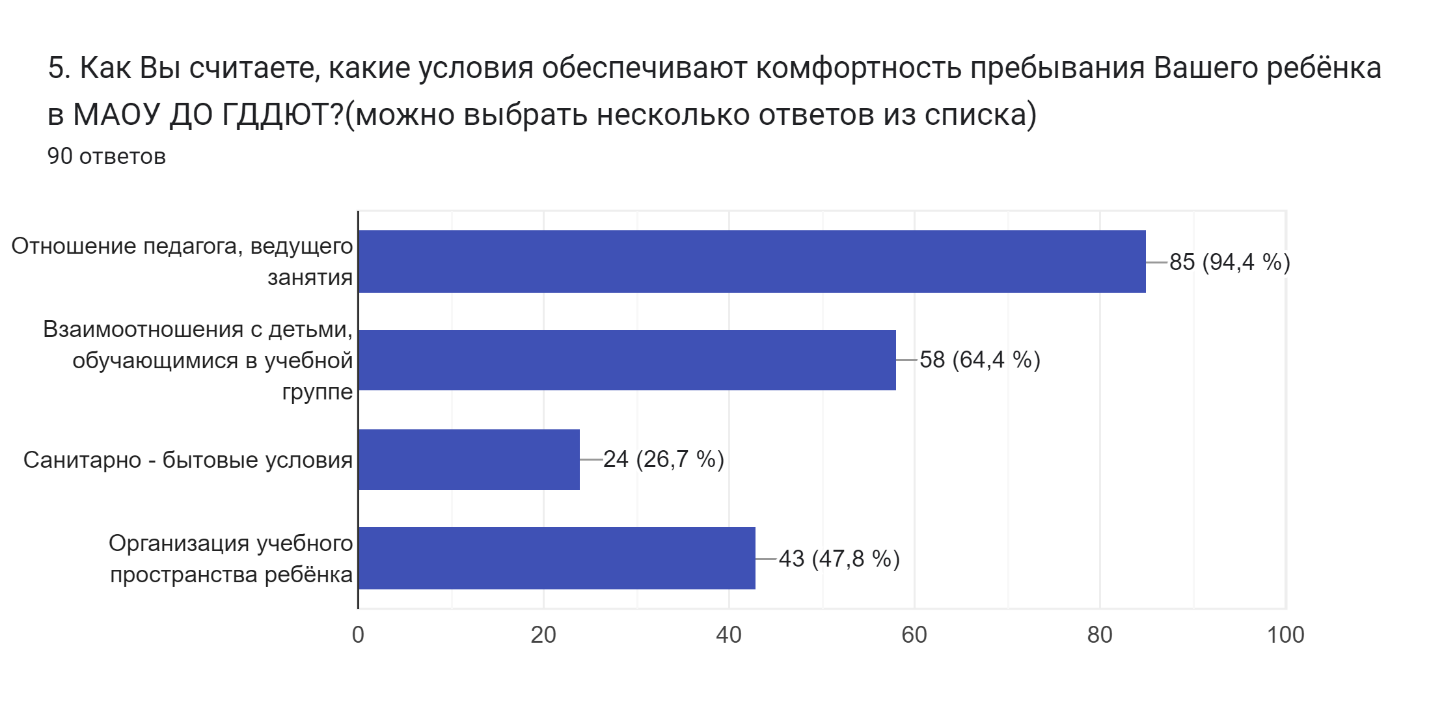 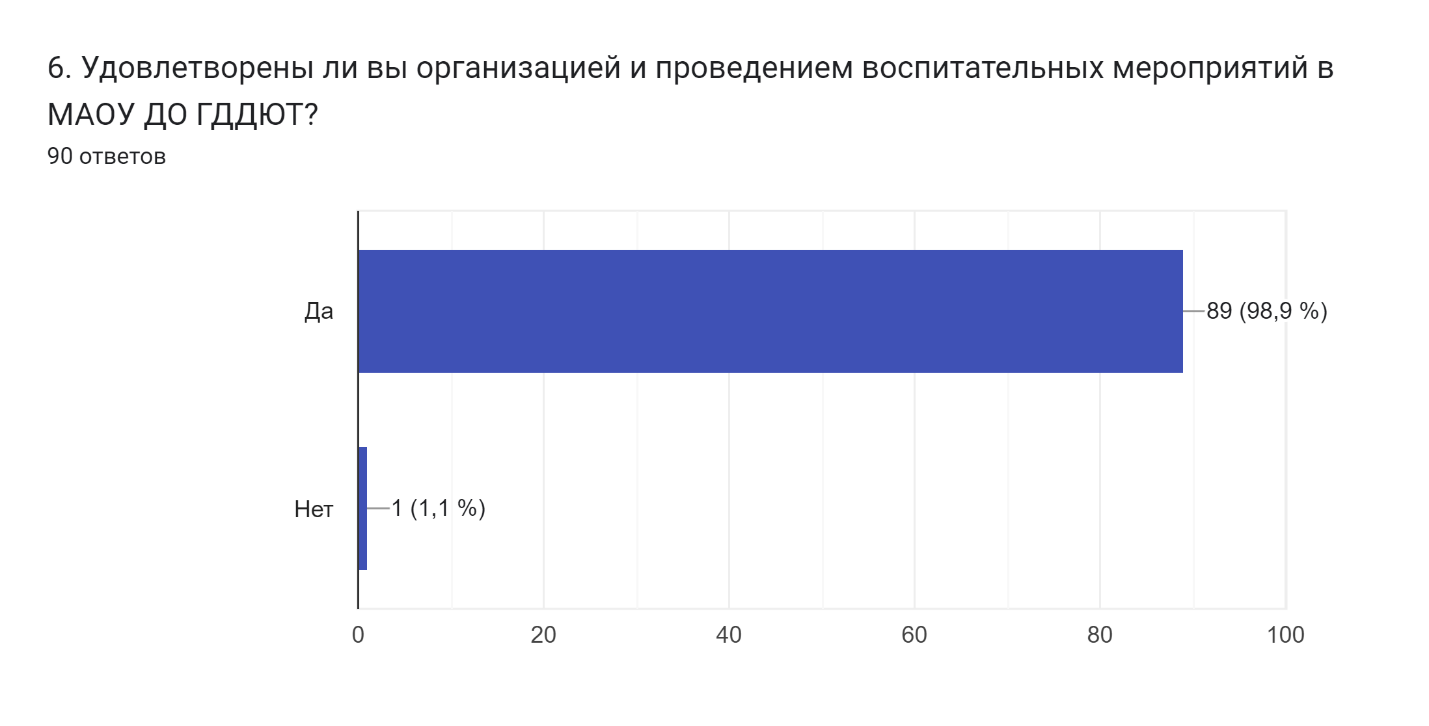 7. Какие кружки, секции и объединения хотел бы посещать Ваш ребёнок?90 ответовРобототехникаТанцыАнглийский языкРобототехникаРисованиеТеатральныйдзюдоБоксРобототехника, программирование.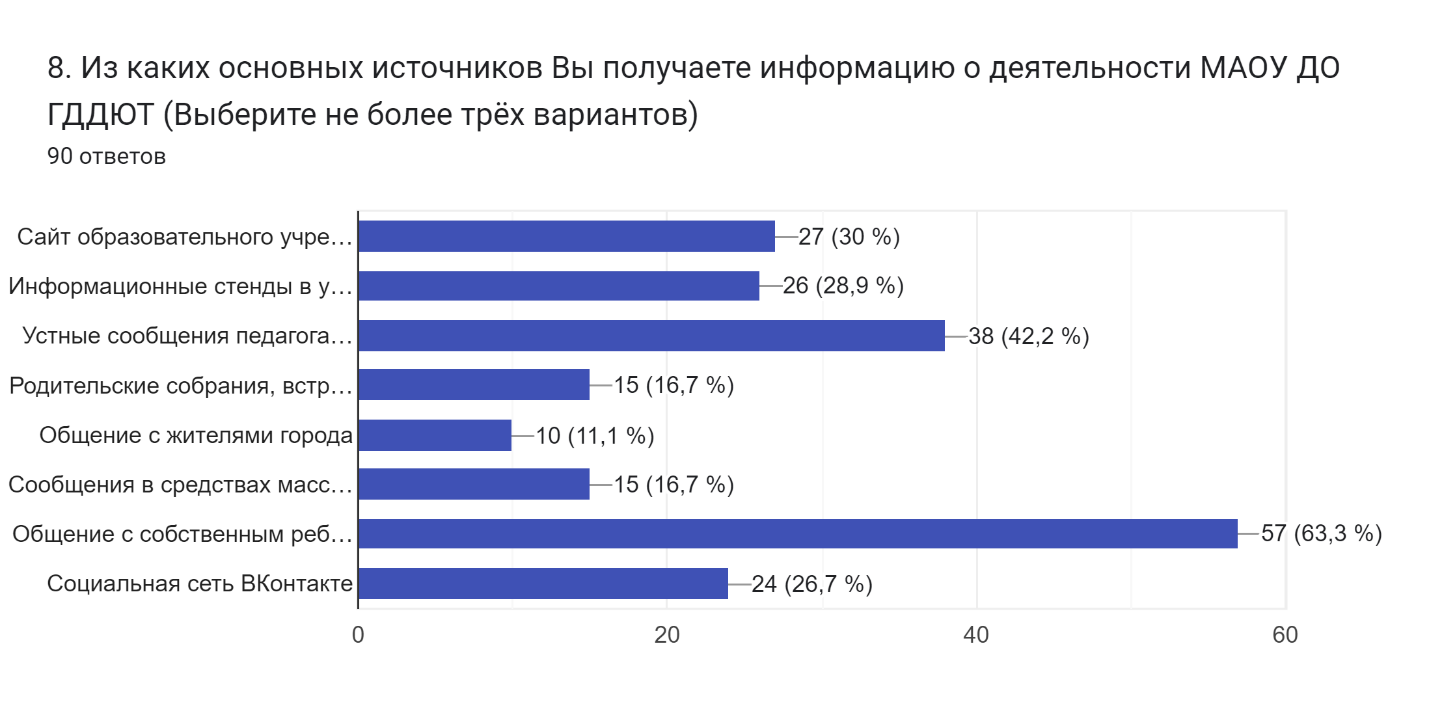 9. Ваши предложения по улучшению деятельности МАОУ ДО ГДДЮТ?90 ответовВсе устраиваетНас всё устраиваетВсе хорошоВсе устраиваетВсе нравитсяпродолжить в таком же духеВсё устраивает.Всё устраиваетМеня все устраивает. Мы очень довольны.ОкМеня все устраиваетНет, все устраиваетВсё отличноВыездные экскурсииВсе замечательно!Меня всё устраивает